绍兴文理学院多功能口译实训室建设（2024年中央支持地方改革项目）公开招标文件（电子招投标）招标编号: HC2024-04-25目录第一部分    招标公告第二部分    投标须知第三部分    招标项目范围及要求第四部分    合同的主要条款第五部分    评标方法及标准第六部分    投标文件及其附件格式第一部分 招标公告第二部分 投标须知前附表一、总则1.适用范围本招标文件适用于该项目的招标、投标、开标、资格审查及信用信息查询、评标、定标、合同、验收等行为（法律、法规另有规定的，从其规定）。2.定义2.1 “采购人”系指招标公告中载明的本项目的采购人。2.2 “采购代理机构”系指招标公告中载明的本项目的采购代理机构。2.3 “投标人”“供应商”系指是指响应招标、参加投标竞争的法人、其他组织或者自然人。2.4“监督单位”系指政府采购法定义监督管理部门。2.5 “负责人”系指法人企业的法定负责人，或其他组织为法律、行政法规规定代表单位行使职权的主要负责人，或自然人本人。2.6“电子签名”系指数据电文中以电子形式所含、所附用于识别签名人身份并表明签名人认可其中内容的数据；“公章”系指单位法定名称章。因特殊原因需要使用冠以法定名称的业务专用章的，投标时须提供《业务专用章使用说明函》（附件4）。2.7“电子交易平台”系指本项目政府采购活动所依托的政府采购云平台（https://www.zcygov.cn/）。2.8“★”系指实质性指标要求条款，“▲” 系指主要性能指标要求条款。如任意一条打“★”的指标出现负偏离视为实质性不响应招标文件要求，作无效投标处理；如任意一条打“▲”的指标出现负偏离按评分标准作扣分处理。“☑” 系指适用本项目的要求，“☐” 系指不适用本项目的要求。3.采购项目需要落实的政府采购政策3.1 本项目原则上采购本国生产的货物、工程和服务，不允许采购进口产品。除非采购人采购进口产品，已经在采购活动开始前向财政部门提出申请并获得财政部门审核同意，且在采购需求中明确规定可以采购进口产品（但如果因信息不对称等原因，仍有满足需求的国内产品要求参与采购竞争的，采购人、采购机构不会对其加以限制，仍将按照公平竞争原则实施采购）。3.2 支持绿色发展3.2.1采购人拟采购的产品属于品目清单范围的，采购人及其委托的采购代理机构将依据国家确定的认证机构出具的、处于有效期之内的节能产品、环境标志产品认证证书，对获得证书的产品实施政府优先采购或强制采购。投标人须按招标文件要求提供相关产品认证证书。3.2.2采购人拟采购的产品属于政府强制采购的节能产品品目清单范围的，投标人未按招标文件要求提供国家确定的认证机构出具的、处于有效期之内的节能产品认证证书，投标无效。3.2.3 纳入政府采购管理的修缮、装修类项目采购建材的，采购单位应将绿色建材性能、指标等作为实质性条件纳入采购文件和合同，具体性能指标要求按照相关绿色建材政府采购需求标准执行。3.2.4为助力打好污染防治攻坚战，推广使用绿色包装，政府采购货物、工程和服务项目中涉及商品包装和快递包装的，供应商提供产品及相关快递服务的具体包装要求要参考《商品包装政府采购需求标准（试行）》、《快递包装政府采购需求标准（试行）》。3.2.5根据《绍兴市柴油动力移动源排气污染防治办法》第九条、第十三条的规定，使用的柴油动力移动源（柴油货车、非道路移动机械）必须符合低排放要求并已向生态环境部门申领绿色编码，在进入作业现场前须如实向采购人登记报备绿色编码，未申领绿色编码的柴油动力移动源不得进入作业现场施工。3.3小微企业价格扣除3.3.1小微企业是指在中华人民共和国境内依法设立，依据国务院批准的中小企业划分标准确定的小型企业和微型企业，但与大企业的负责人为同一人，或者与大企业存在直接控股、管理关系的除外。符合中小企业划分标准的个体工商户，在政府采购活动中视同中小企业。3.3.2在货物采购项目中，货物由小微企业制造，即货物由小微企业生产且使用该小微企业商号或者注册商标。供应商提供的货物既有中小企业制造货物，也有大型企业制造货物的，不享受中小企业扶持政策。3.3.3在服务采购项目中，服务由小微企业承接，即提供服务的人员为小微企业依照《中华人民共和国劳动合同法》订立劳动合同的从业人员。3.3.4小微企业应按照招标文件格式要求提供《中小企业声明函》。3.3.5对于经主管预算单位统筹后未预留份额专门面向中小企业采购的采购项目，以及预留份额项目中的非预留部分采购包，采购人、采购代理机构将对符合规定的小微企业报价给予10%的扣除，用扣除后的价格参加评审。3.3.6接受大中型企业与小微企业组成联合体或者允许大中型企业向一家或者多家小微企业分包的采购项目，对于联合协议或者分包意向协议约定小微企业的合同份额占到合同总金额30%以上的，采购人、采购代理机构将对联合体或者大中型企业的报价给予4%的扣除，用扣除后的价格参加评审。组成联合体或者接受分包的小微企业与联合体内其他企业、分包企业之间存在直接控股、管理关系的，不享受价格扣除优惠政策。以联合体形式参加政府采购活动， 联合体各方均为中小企业的，联合体视同中小企业。其中，联合体各方均为小微企业的，联合体视同小微企业。3.3.7符合《关于促进残疾人就业政府采购政策的通知》（财库〔2017〕141号）规定的条件并提供《残疾人福利性单位声明函》的残疾人福利性单位视同小微企业；3.3.8符合《关于政府采购支持监狱企业发展有关问题的通知》（财库[2014]68号）规定的监狱企业并提供由省级以上监狱管理局、戒毒管理局（含新疆生产建设兵团）出具的属于监狱企业证明文件的，视同为小微企业。3.4支持科技创新创新发展对省级以上主管部门认定的首台套产品，自纳入《省推广应用指导目录》起三年内参加政府采购活动，视同已具备相应销售业绩，业绩分为满分。3.5平等对待内外资企业和符合条件的破产重整企业平等对待内外资企业和符合条件的破产重整企业，切实保障企业公平竞争，平等维护企业的合法利益。★4.特别说明：4.1供应商投标所使用的资格、信誉、荣誉、业绩与企业认证必须为投标单位所拥有。供应商投标所使用的采购项目实施人员必须为投标单位正式员工。4.2供应商应仔细阅读招标文件的所有内容，按照招标文件的要求提交投标文件，并对所提供的全部资料的真实性承担法律责任。4.3供应商在投标活动中提供任何虚假材料,其投标无效，并报监管部门查处；中标后发现的,中标人须依照《中华人民共和国消费者权益保护法》规定赔偿采购人，且民事赔偿并不免除违法供应商的行政与刑事责任。二、招标文件1．招标方式1.1 本次招标采用公开招标方式进行。1.2 如某一标项投标人或实质性响应招标文件的投标人不足三家时，由采购人重新组织招标或按有关规定实施。1.3 本次招标设定限价，即招标公告中公布的各标项预算金额或最高限价（各标项之间的预算金额不能互相调整）。2.授权委托本项目为电子投标项目，投标人的法定代表人或其授权代表或个体工商户不需要参加现场投标和开标。3. 投标费用投标人应自行承担编制投标文件及参加本次投标所涉及的一切费用。不管投标结果如何，招标人对上述费用不负任何责任。4. 招标文件的修改4.1招标文件包括本招标文件及所有的招标答疑记录（澄清、修改）和发出的补充通知。4.2招标文件的澄清 投标人对招标文件如有疑点要求澄清，可用书面形式（包括并不仅限于纸质、信件和数据电文(包括电报、电传、传真、电子数据交换和电子邮件）)等通知招标人，但通知不得迟于开标前7日使招标人收到，招标人将用书面形式予以答复。如有必要，可将不说明来源的答复发给所有投标人。4.3招标文件的修改4.3.1在投标截止时间前，招标人有权修改招标文件，并以书面形式通知所有投标人，通知中没有注明更改投标截止时间的视为截止时间不变。修改的文件作为招标文件的补充和组成部分，对所有投标人均有约束力。投标人应在两天内以书面形式确认已收到的修改文件，并需附法定代表人或其授权代表的签字加盖公章，逾期不确认的视同认可。4.3.2为使投标人有足够的时间按修改文件要求修正投标文件，招标人可酌情推迟投标截止时间和开标时间，并将此变更通知投标人。在这种情况下，招标人与投标人以前在投标截止期方面的全部权力、责任和义务，将适用于延长后新的投标截止期。5.参考品牌本招标文件如涉及各类品牌、型号，则所述品牌、型号是结合实际现有情况的推荐性参考方案，投标方也可根据招标文件得要求推荐性能相当或高于、服务条款相等或高于、符合招标方实际业务需求其他同档次优质品牌的产品，进行方案优化。三、投标文件1.投标文件的语言、计量单位、形式及效力1.1投标人应仔细阅读招标文件中的所有内容，按照招标文件要求，详细编制投标文件，并保证投标文件的正确性和真实性。1.2 投标文件以及投标方与招标方就有关投标事宜的所有来往函电，均应以中文书写（技术术语除外）。1.3 投标计量单位，除招标文件中有特殊要求外，应采用中华人民共和国法定计量单位，货币单位：人民币元。1.4不按招标文件的要求提供的投标文件可能导致被拒绝。1.5投标文件的形式和效力1.5.1投标文件为电子投标文件，电子投标文件按“政采云供应商项目采购-电子招投标操作指南”及本招标文件要求制作、加密传输。1.5.2投标文件的效力：投标文件未在投标截止时间前完成传输的，视为投标文件撤回；投标文件未按时解密，亦视为投标文件撤回。2. 投标文件的组成投标文件由“资格文件”、“商务技术（资信）文件资料”、“报价文件资料”三部分组成，其中电子投标文件中所须加盖公章部分均应采用电子签章。2.1资格文件：2.1.1符合参加政府采购活动应当具备的一般条件的承诺函；2.1.2联合协议（如果有)；2.1.3分包意向协议（如果有)；2.1.4落实政府采购政策需满足的资格要求（如果有)；2.1.5本项目的特定资格要求（如果有)。2.2商务技术文件：2.2.1投标函； 2.2.2法定代表人授权委托书；2.2.3授权代表社保证明；2.2.4法定代表人身份证明书；2.2.5供应商在投标文件技术偏离说明表中，应对项目技术规范和服务要求中所提出各项要求进行答复、说明和解释。如果供应商在技术偏离表中注明无偏离，评标结束后、签订采购合同前又认为其实际产品与投标技术需求不一致的，视为供应商在投标有效期内对其投标文件进行了实质性修改，采购机构将把这一情况报送采购监管部门。2.2.6廉政承诺书（格式见第六部分附件）；2.2.7提供相关标段成功案例。应有需方名称及联系电话，提供最终用户合同复印件（加盖单位公章）。如无独立法人资格的分公司（如金融、保险、通讯等特定行业的全国性企业所设立的区域性分支机构）参加投标的，投标时提供的人员、业绩、荣誉、知识产权、项目案例等，必须为投标分公司本身所具有，总公司或其他分公司的人员、业绩、荣誉、知识产权、项目案例等，不能作为该投标分公司的文件予以确认。）；2.2.8供应商应提供针对项目的完整技术解决方案：针对本项目的完整技术解决方案和实施方案；详细阐述项目方案的实现思路及关键技术；符合本项目对当前和未来发展的要求；以及对功能设计和实施计划的建议；如果本项目涉及硬件设备采购，还需提供相关设备完整配置方案（设备名称、品牌、规格型号、数量、主要技术参数等），提供主要投标产品的技术参数证明材料（如原厂技术说明、官网截图、产品彩页等），明确表示该项指标所涉及的软硬件是标准配置还是选择配置（所有技术指标表述均应采用中文，如当前公布的技术指标只有英文表述的，必须由供应商作出中文注释，否则任何含糊不清的表述导致投标小组技术扣分直至认定为投标无效都将是供应商的责任）。本项目如需采购政府强制采购的节能产品的或投标人提供的产品是环境标志产品，投标人须按格式提供节能产品、环境标志产品认证证书复印件。2.2.9针对本项目建设的详细实施计划。本项目详细工作实施组织方案，包括(但不限于)以下内容：组织机构、工作时间进度表、工作程序和步骤、管理和协调方法、关键步骤的思路和要点。2.2.10项目验收之前、验收之后的维护方案；针对本项目的维护方案，包括本地(绍兴)售后服务机构及人员情况等。供应商应以书面形式完整准确地表述售后服务承诺(范围、标准及期限等)、供应商可能增加的服务承诺等。并明示服务承诺可能涉及的前提设定和费用，否则将被认为是无条件和免费的。承诺质保期内均提供免费上门服务。2.2.11供应商售后服务证明材料：合作单位营业执照或供应商在本地（绍兴市行政区域范围内）设立的项目部、办公室、办事处等机构的证明材料或供应商作出的成交后提供本地化服务的承诺；2.2.12供应商为完成本项目组建的工作小组名单，每个专业人员的情况和人员数应该明确表示，明确各阶段投入人数，在提交的投标文件中安排的人员，须为公司的固定职员；每个参加项目人员的履历表应随投标文件一并提交，主要内容包括学历、技术职称、工作特长、经验与业绩(包括从事相关项目的经验，对每一个项目有一个简要的描述，该人员参与的时间以及在项目中的责任)，资质情况等。2.2.13优惠条件：供应商承诺给予采购人的各种优惠条件，包括设备价格、运输、保险、安装调试、付款条件、技术服务、售后服务等方面的优惠；当优惠条件涉及“报价单”中的各项费用时，必须与最后报价相统一；（如有）2.2.14备品备件清单（含随机自带的备品备件和质保期后供采购人选择的备品备件及配套零部件，明细备品备件及价格，且供货价格不高于成交价格；成交货物设备应提供易损部件的备件和整机备品）；（如果有）2.2.15培训计划（如有）；2.2.16验收方案；2.2.17未尽事宜请各投标单位按评分标准和相对应标项相关要求制作；2.2.18投标人需要说明的其他文件和说明（格式自拟）。2.3报价文件： 2.3.1开标一览表（报价表）；2.3.2中小企业声明函（如果有）；2.3.3 残疾人福利性单位声明函（如果有）。3.投标报价3.1报价为采购人可以合格使用产品的价格，包括货款、包装、运输、保险、货到就位以及安装、调试、培训、保修及产品知识产权等一切费用。3.2招标文件未列明，而投标人认为必需的费用也需列入报价。3.3投标报价只允许有一个报价，有选择的报价将不予接受（除指定外）。3.4投标人提供虚假材料投标的，投标无效。4. 投标文件的编制和签署4.1投标文件分为资格文件、商务技术文件、报价文件三部分。各投标人在编制投标文件时请按照招标文件第六部分规定的格式进行，混乱的编排导致投标文件被误读或评标委员会查找不到有效文件是投标人的风险。4.2投标人进行电子投标应安装客户端软件—“政采云电子交易客户端”，并按照招标文件和电子交易平台的要求编制并加密投标文件。投标人未按规定加密的投标文件，电子交易平台将拒收并提示。4.3使用“政采云电子交易客户端”需要提前申领CA数字证书，申领流程请自行前往“浙江政府采购网-下载专区-电子交易客户端-CA驱动和申领流程”进行查阅。4.4投标文件按照招标文件第六部分格式要求进行签署、盖章。投标人的投标文件未按照招标文件要求签署、盖章的，其投标无效。4.5为确保网上操作合法、有效和安全，投标人应当在投标截止时间前完成在“政府采购云平台”的身份认证，确保在电子投标过程中能够对相关数据电文进行加密和使用电子签名。4.6招标文件对投标文件签署、盖章的要求适用于电子签名。5. 投标文件的提交、补充、修改、撤回5.1 供应商应当在投标截止时间前完成投标文件的传输递交，并可以补充、修改或者撤回投标文件。补充或者修改投标文件的，应当先行撤回原文件，补充、修改后重新传输递交。投标截止时间前未完成传输的，视为撤回投标文件。投标截止时间后递交的投标文件，电子交易平台将拒收。5.2电子交易平台收到投标文件，将妥善保存并即时向供应商发出确认回执通知。在投标截止时间前，除供应商补充、修改或者撤回投标文件外，任何单位和个人不得解密或提取投标文件。5.3采购人、采购代理机构可以视情况延长投标文件提交的截止时间。在上述情况下，采购代理机构与投标人以前在投标截止期方面的全部权利、责任和义务，将适用于延长至新的投标截止期。6.投标有效期6.1投标有效期为从提交投标文件的截止之日起90天。投标人的投标文件中承诺的投标有效期少于招标文件中载明的投标有效期的，投标无效。6.2投标文件合格投递后，自投标截止日期起，在投标有效期内有效。6.3在原定投标有效期满之前，如果出现特殊情况，采购代理机构可以以书面形式通知投标人延长投标有效期。投标人同意延长的，不得要求或被允许修改其投标文件，投标人拒绝延长的，其投标无效。四、开标和评标1．电子招投标开标及评审程序1.1投标截止时间后，主持人宣布开标会开始。1.2投标人登录政采云平台，用“项目采购-开标评标”功能对电子投标文件进行在线解密。在线解密电子投标文件时间为开标时间起30分钟内。1.3评标委员会对资格和商务技术响应文件进行评审。1.4主持人宣布商务技术得分及无效（废）投标情形（如有），公布经商务技术（资信）评审符合招标文件要求的投标人名单及其商务技术得分。1.5启封报价文件资料，主持人宣读投标人名称、投标价格和投标文件的其他内容。未宣读的投标报价和招标文件未允许提供的备选投标方案等实质性内容，评标时不予承认。1.6评标委员会对投标文件报价文件资料进行评审，核准投标报价及计算价格分，汇总商务技术分、价格分，根据得分排序确定中标候选人。1.7主持人公布评标结果。特别说明：政采云公司如对电子化开标及评审程序有调整的，按调整后的程序操作。2.采购过程中出现以下情形，导致电子交易平台无法正常运行，或者无法保证电子交易的公平、公正和安全时，采购组织机构可中止电子交易活动：2.1电子交易平台发生故障而无法登录访问的； 2.2电子交易平台应用或数据库出现错误，不能进行正常操作的；2.3电子交易平台发现严重安全漏洞，有潜在泄密危险的；2.4病毒发作导致不能进行正常操作的； 2.5其他无法保证电子交易的公平、公正和安全的情况。出现前款规定情形，不影响采购公平、公正性的，采购组织机构可以待上述情形消除后继续组织电子交易活动，也可以决定某些环节以纸质形式进行；影响或可能影响采购公平、公正性的，应当重新采购。3．评标3.1评标委员会由招标采购单位依法组建，负责评标活动。评标委员会遵循公开、公平、公正、科学合理、竞争择优的原则。3.2评标委员会由采购人代表和有关方面的专家组成，成员人数为五人以上单数。3.3评标委员会负责对投标人资格的最终审定。3.4评标委员会可以要求投标人对其投标文件中含义不明确的内容作必要的澄清或者说明，但澄清或者说明不得超过投标文件的范围或者改变投标文件的实质性内容。评审中需要供应商对投标、响应文件作出澄清、说明或者补正的，评标委员会和供应商应当通过政采云平台交换数据电文。给予供应商提交澄清说明或补正的时间不少于半小时，供应商已经明确表示澄清说明或补正完毕的除外。供应商通过政采云平台交换的数据电文必须进行电子签章。3.5评审小组组长组织评审人员独立评审。评审小组对拟认定为采购响应文件无效、供应商资格不符合的，应组织相关供应商代表进行陈述、澄清或申辩；采购组织机构可协助评审小组组长对打分结果进行校对、核对并汇总统计；对明显畸高、畸低的评分情形（评审小组成员个人主观打分偏离所有评审小组成员主观打分平均值30%以上），启动评分畸高、畸低行为认定程序，评审小组组长应提醒相关评审人员进行复核或书面说明理由，评审人员拒绝说明的，由现场监督员据实记录；评审人员的评审、修改记录应保留原件，随项目其他资料一并存档。3.6评标委员会对投标文件的判定，只依据投标文件和招标文件内容本身，不依据任何外来证明。3.7评标委员会不向落标方解释落标的原因。4．投标文件的初审鉴定4.1资格性审查4.1.1依据法律、法规和招标文件规定，采购人或采购人代表对投标人进行资格审查，以确定投标人是否具备投标资格。4.2符合性审查4.2.1评标时，评标委员会将首先评定每份投标文件是否在实质上响应了招标文件要求。所谓实质上的响应，是指投标文件与招标文件的所有实质性条款、条件和要求相符，无显著差异或保留，或者对合同中约定的采购人的权利和投标人的义务方面造成重大的限制，纠正这些显著差异或保留将会对其他实质上响应招标文件要求的投标文件的投标人的竞争地位产生不公正的影响。评标委员会决定投标文件的响应性只根据投标文件本身的内容，而不寻求外部证据。4.3如果投标文件实质不响应招标文件的各项要求，评标委员会将予以拒绝，并且不允许投标人通过修改或撤销其不符合要求的差异或保留，使之成为具有实质性响应的投标。5. 投标文件报价出现前后不一致的，按照下列规定修正：5.1投标文件中开标一览表（报价表）内容与投标文件中相应内容不一致的，以开标一览表（报价表）为准；5.2大写金额和小写金额不一致的，以大写金额为准；5.3单价金额小数点或者百分比有明显错位的，以开标一览表的总价为准，并修改单价；5.4总价金额与按单价汇总金额不一致的，以单价金额计算结果为准。同时出现两种以上不一致的，按照前款规定的顺序修正。修正后的报价按照财政部公布第87号令 《政府采购货物和服务招标投标管理办法》第五十一条第二款的规定经投标人确认后产生约束力，投标人不确认的，其投标无效。6.投标文件的评审、比较和否决6.1评标委员会将对在实质上响应招标文件要求的投标文件进行评估和比较。6.2在评审过程中，评标委员会可以书面形式要求投标人就投标文件含义不明确的内容可对其通过政采云平台进行书面说明并提供相关材料，但不得超过投标文件的范围或者改变投标文件的实质性内容。6.3在评标过程中，如发现与招标文件要求相偏离的，评标委员会可对其偏离情形进行必要的核实。6.4在评审过程中，如属于实质性偏离或符合无效响应条件的，应当询问相关投标人，并可对其通过政采云平台进行线上确认，但不允许对偏离条款进行补充、修正或撤回。6.5比较与评价。评标委员会应当按照评标标准，对符合性审查合格的投标文件进行商务和技术评估，综合比较与评价。6.6汇总（商务技术得分情况）。评标委员会各成员应当独立对每个投标人的商务技术（资信）文件进行评价，并汇总商务技术得分情况。6.7 报价审核。对符合采购需求且通过商务技术（资信）评审的投标人的报价的合理性、准确性等进行审查核实。6.7.1评标委员会认为投标人的报价明显低于其他通过符合性审查投标人的报价，有可能影响产品质量或者不能诚信履约的，应当要求其在评标现场合理的时间内通过政采云平台提供线上说明，必要时提交相关证明材料。6.7.2根据财政部发布的《政府采购促进中小企业发展暂行办法》规定，对于非专门面向中小企业的项目，对小型和微型企业产品的价格给予一定的扣除，用扣除后的价格参与评审。6.7.3如需投标价格修正，按财政部87号令第五十九条的规定对投标价格进行修正。6.8评标委员会依据招标文件规定的评标标准和方法，对投标文件进行评审和比较后，向采购人或其委托的采购代理机构提供书面评标报告，并按得分高低排序推荐中标候选供应商。7.投标文件的澄清对投标文件中含义不明、表述不一致或有明显计算错误等内容，评标委员会将对投标人进行询标，并可要求投标人作澄清，作为投标文件的补充部分，但澄清的内容不得改变投标文件的实质性内容。8.无效投标的情形投标文件有下列情形之一的作无效投标处理：8.1未按照招标文件规定要求电子签章、签字或盖章的；8.2单位负责人为同一人或者存在直接控股、管理关系的不同供应商参加同一合同项下的政府采购活动的（均无效）；8.3为采购项目提供整体设计、规范编制或者项目管理、监理、检测等服务的供应商参加该采购项目的其他采购活动的； 8.4投标人未提供招标文件中规定的基本资格条件书面承诺函的，或投标人未提供有效的特定资格证明文件的，视为投标人不具备招标文件中规定的资格要求；8.5《法定代表人身份证明书》与提供的身份证复印件信息不符的；《法定代表人授权委托书》与提供的身份证复印件信息不符的；8.6《法定代表人授权委托书》或《法定代表人身份证明书》填写不全、错误、未电子签章(《法定代表人授权委托书》要求“电子签章”和“签字或盖章”缺一不可）的；8.7授权代表非投标单位正式职工的（以社保证明为准，如授权代表为离退休返聘人员的，需提供退休证明及单位聘用证明），法定代表人及个体工商户除外；8.8投标文件中的投标函无投标人的电子签章或填写不全的；8.9报价一经涂改，未在涂改处加盖投标单位公章或者未经法定代表人或其授权代表签字或盖章的；8.10未按招标文件规定的格式填写，或对招标服务或技术或产品等要求未详细应答或应答内容不全、有缺失的,经评标委员会认定为无法评审的；8.11出现同一标的物或本次招标产品(服务)内的主要产品(重要组成部分)出现商务技术（资信）文件资料、报价文件资料描述不一致或前后描述不一致，经评标委员会认定后为无法评审的；8.12《技术偏离说明表》不真实填写或弄虚作假的；8.13投标文件含有采购人不能接受的附加条件；8.14评标委员会认为投标人的报价明显低于其他通过符合性审查投标人的报价，有可能影响产品质量或者不能诚信履约的，未能按要求提供书面说明或者提交相关证明材料证明其报价合理性的;8.15报价超过招标文件中规定的预算金额或最高限价的；8.16投标文件“商务技术（资信）文件资料”部分中出现《开标一览表》相关内容的；8.17采购人拟采购的产品属于政府强制采购的节能产品品目清单范围的，投标人未按招标文件要求提供国家确定的认证机构出具的、处于有效期之内的节能产品认证证书的；8.18《开标一览表》填写不完整或字迹不能辨认或有漏项的，经评标委员会认定属于重大偏差的；8.19投标人对根据修正原则修正后的报价不确认的；8.20投标人提供虚假材料投标的（包括但不限于以下情节）；8.20.1使用伪造、变造的许可证件；8.20.2提供虚假的财务状况或者业绩；8.20.3提供虚假的项目负责人或者主要技术人员简历、劳动关系证明；8.20.4提供虚假的信用状况；8.20.5其他弄虚作假的行为。8.21下列情形之一的，视为投标人串通投标，其投标无效：8.21.1不同投标人的投标文件由同一单位或者个人编制；8.21.2不同投标人委托同一单位或者个人办理投标事宜；8.21.3不同投标人的投标文件载明的项目管理成员或者联系人员为同一人；8.21.4不同投标人的投标文件异常一致或者投标报价呈规律性差异；8.21.5不同投标人的投标文件相互混装；8.21.6有二份及二份以上投标文件的相互之间有特别相同或相似之处，且经询标澄清投标人无令人信服的理由和可靠证据证明其合理性的，经评标委员会半数以上成员确认有串通投标嫌疑的；8.22有下列情形之一的，属于恶意串通，其投标无效：8.22.1供应商直接或者间接从采购人或者采购机构处获得其他供应商的相关情况并修改其投标文件或者响应文件；8.22.2供应商按照采购人或者采购机构的授意撤换、修改投标文件或者响应文件；8.22.3供应商之间协商报价、技术方案等投标文件或者响应文件的实质性内容；8.22.4属于同一集团、协会、商会等组织成员的供应商按照该组织要求协同参加政府采购活动；8.22.5供应商之间事先约定由某一特定供应商中标、成交；8.22.6供应商之间商定部分供应商放弃参加政府采购活动或者放弃中标、成交；8.22.7供应商与采购人或者采购机构之间、供应商相互之间，为谋求特定供应商中标、成交或者排斥其他供应商的其他串通行为。8.23评标委员会认定有重大偏差或实质性不响应招标文件要求的；8.24投标文件出现不是唯一的、有选择性投标报价的；8.25其他违反法律、法规的情形。9. 评标过程保密9.1评审活动在严格保密的情况下进行。评审过程中凡是与采购响应文件评审和比较、中标成交供应商推荐等评审有关的情况和评审文件的，以及涉及国家秘密和商业秘密等信息，评审委员会成员、采购人和采购机构工作人员、相关监督人员等与评审有关的人员应当予以保密。9.2 在评标期间，投标人企图影响招标人或评标委员会的任何活动，都将导致投标被拒绝，并由其承担相应的法律责任。五、授予合同1.中标条件1.1投标文件基本符合招标文件要求；1.2投标人有很好的执行合同的能力；1.3实施方案最合理并对招标人最为有利，最大限度满足招标文件的要求；1.4投标人能够提供质量技术、商务经济占综合优势的系统及服务。1.5招标人将把中标通知书授予最佳投标者，但最低价不是中标的绝对保证。2.中标确认2.1采购人应当自收到评标报告之日起５个工作日内，在评标报告确定的中标候选人名单中按顺序确定中标人。2.2采购人在收到评标报告5个工作日内未按评标报告推荐的中标候选人顺序确定中标人，视同按评标报告推荐的顺序确定的中标候选人为中标人。2.3采购人应在确认中标人前再次对资格条件和相关证件材料进一步查验核实。3．中标通知3.1采购代理机构对中标结果在指定媒体（浙江政府采购网http://zfcg.czt.zj.gov.cn/、绍兴公共资源交易网http://ggb.s×.gov.cn）发布中标公告，中标公告期限为1个工作日。3.2采购机构通过政采云平台向中标供应商签发中标通知书。请中标供应商自行登录政采云平台下载并打印中标通知书。在采购代理机构发出中标通知书前，中标供应商如有违反有关法律法规和本项目要求行为的，则取消该投标人的中标资格。3.3采购代理机构对中标结果不作任何说明和解释，也不回答任何提问。4．履约保证金4.1采购人在签订合同时，按规定可向中标人收取不高于中标额的1%的履约保证金，采购人不得以供应商事先提交履约保证金作为签订合同的条件。鼓励采购人根据项目特点、供应商诚信等情况免收履约保证金或降低缴纳比例。4.2项目验收结束后，采购人应及时退还履约保证金。4.3供应商以银行、保险公司出具保函形式提交履约保证金的，采购人不得拒收。4.4政府采购货物和服务项目不得收取质量保证金。5．合同签订及备案5.1中标人应当在中标通知书发出之日起30天内与采购人签订合同，自采购合同签订之日起3个工作日内，通过电子交易平台进行备案。5.2如中标人为联合体的，由联合体成员各方法定代表人或其授权代表与采购人代表签订合同。6.验收6.1采购人组织对供应商履约的验收。大型或者复杂的政府采购项目，应当邀请国家认可的质量检测机构参加验收工作。验收方成员应当在验收书上签字，并承担相应的法律责任。如果发现与合同中要求不符，供应商须承担由此发生的一切损失和费用，并承担相应的法律责任。6.2采购人可以邀请参加本项目的其他投标人或者第三方机构参与验收。参与验收的投标人或者第三方机构的意见作为验收书的参考资料一并存档。6.3 采购人负责加强对中标人的履约管理，并按照采购合同约定，及时向中标人支付采购资金。对于中标人违反采购合同约定的行为，采购人应当及时处理，依法追究其违约责任。7.售后服务考核采购机构将联合政府采购监管部门不定期对合同的履约情况进行检查，发现未按合同规定进行履约的，有弄虚作假，偷工减料，以次充好等情形，达不到国家、行业有关标准和商务技术（资信）文件规定的，一经查实，由政府采购监督管理部门给予相应处罚。六、询问、质疑与投诉1.在线询问、质疑、投诉根据《浙江省财政厅关于进一步促进政府采购公平竞争打造最优营商环境的通知》（浙财采监（2021）22号）文件关于“健全行政裁决机制”要求，鼓励供应商在线提起询问，路径为：政采云-项目采购-询问质疑投诉-询问列表；鼓励供应商在线提起质疑，路径为：政采云-项目采购-询问质疑投诉-质疑列表。质疑供应商对在线质疑答复不满意的，可在线提起投诉，路径为：浙江政府服务网-政府采购投诉处理-在线办理。2. 供应商询问供应商对政府采购活动事项有疑问的，可以提出询问，采购人或者采购代理机构应当在3个工作日内对供应商依法提出的询问作出答复，但答复的内容不得涉及商业秘密。供应商提出的询问超出采购人对采购代理机构委托授权范围的，采购代理机构应当告知供应商向采购人提出。3. 供应商质疑3.1质疑提出时效3.1.1提出质疑的供应商应当是参与所质疑项目采购活动的供应商。潜在供应商已依法获取其可质疑的采购文件的，可以对该文件提出质疑。3.1.2供应商认为采购文件、采购过程和成交结果使自己的权益受到损害的，可以在知道或者应知其权益受到损害之日起七个工作日内，以书面形式向采购人或者采购代理机构提出质疑，否则，采购人或者采购代理机构不予受理：3.1.2.1对采购文件提出质疑的，质疑期限为供应商获得采购文件之日或者采购文件公告期限届满之日起计算，采购文件在获取截止之日后获得的，应当自采购文件公告期限届满之日起计算。3.1.2.2对采购过程提出质疑的，质疑期限为各采购程序环节结束之日起计算。3.1.2.3对采购结果提出质疑的，质疑期限自采购结果公告期限届满之日起计算。3.1.2.4对同一采购程序环节的质疑，供应商须一次性提出。3.2质疑函3.2.1供应商提出质疑应当提交质疑函和必要的证明材料。质疑函应当包括下列内容：供应商的姓名或者名称、地址、邮编、联系人及联系电话；质疑项目的名称、编号；具体、明确的质疑事项和与质疑事项相关的请求；事实依据；必要的法律依据；提出质疑的日期。供应商提交的质疑函需一式三份。供应商为自然人的，应当由本人签字；供应商为法人或者其他组织的，应当由法定代表人、主要负责人，或者其授权代表签字或者盖章，并加盖公章。质疑函范本及制作说明详见附件1。4.供应商投诉4.1质疑供应商对采购人或采购代理机构的答复不满意或者采购人、采购代理机构未在规定的时间内作出答复的，可以在答复期满后十五个工作日内向同级政府采购监督管理部门提出投诉。4.2供应商投诉的事项不得超出已质疑事项的范围，基于质疑答复内容提出的投诉事项除外。4.3供应商投诉应当有明确的请求和必要的证明材料。4.4以联合体形式参加政府采购活动的，其投诉应当由组成联合体的所有供应商共同提出。投诉书范本及制作说明详见附件2。第三部分 招标项目范围及要求一、多功能口译实训室设备二、招标其他要求：2.1.合同签订及交货期：合同签订后30个工作日内到货，并需要校方老师清点确认签收。60天内完成设备安装和调试。2.2. 供货与安装调试服务：按供货合同及采购人的具体要求在规定时间内将货物安全无损地送达指定现场，并协同采购人在现场对货物及附件进行逐一清点与质量初步检验合格。按供货合同及采购人的具体要求在规定时间内高效率、高质量地完成现场安装调试服务，确保所有货物全部正常运行为止，确保采购人满意。2.3.质保期及售后服务要求：2.3.1质保期要求：设备提供至少三年以上的保修。产品保修期从产品交付使用之日算起，所有非人为损坏或设备自然损耗而引起的设备故障，由投标人统一负责质保，保修期内出现任何质量问题由投标人免费上门维修；免费技术咨询等服务。2.3.2技术支持要求：质保期内接到采购人报修电话后投标人免费上门服务，7*24小时电话支持，2小时内响应，4小时内到达现场，24小时内解决问题，若设备故障在检修24小时后仍无法排除，应当免费提供不低于故障设备规格型号档次的备用设备供采购人使用，直至故障修复；质保期内，如有因产品质量问题引起的备/配件破损，维修时只收取成本费，不得收取其他费用；质保期后，投标人承诺终身免人工费维修服务。2.3.3培训要求：设备安装验收后，投标人必须免费对校方提供操作技能培训，培训时间不少于7个工作日，确保采购人相关教师熟练掌握设备的使用方法和技能。2.4.付款方式：付款方式：按《绍兴市财政局关于进一步发挥政府采购政策 功能全力推动经济稳进提质的通知》（浙财采监〔2022〕3号）等文件要求执行，具体付款方式由双方协商后在合同中明确。三、其他说明：3.1 所有设备均采用人民币报价。本项目的成交报价应包含货款、标准附件、备品备件、专用工具、包装、运输、装卸、保险、税金、货到就位以及安装、调试、培训、保修等一切税金和费用，设备正常使用所需的网线、网线头、电源线、电源插座等材料及安装调试费、税金已包含在中标价格中，如有不足，由投标人予以补足，不再另行结算。3.2 以上技术要求（规格）只是对设备的一些原则性要求，并不是详尽的要求，投标人有责任对设计符合技术规范、标准负责。投标人应对投标内容所涉及的专利承担责任，并负责保护采购人的利益不受任何损害。一切由于文字、商标、技术专利引起的法律裁决、诉讼和费用均与采购人无关。3.3投标人须按国家有关规定及标准完成本次采购设备的供货、运输、装卸、检验、通过有关部门验收、维保期上门服务、设备终身维修等各项工作，并保证设备使用的安全性能与检测结果的可靠性。3.4投标人所提供的产品必须符合我国现行的产品认证制度规定，并满足采购人提出的产品技术要求。必须是 厂商原装全新产品，配置与装箱单相符；数量、质量及性能不低于本标书中提出的要求。3.5本项目应满足财政部、生态环境部、工业和信息化部印发的《绿色数据中心政府采购需求标准(试行)》 (财库 (2023) 7号)等文件要求。如有最新政策要求的，按最新政策要求执行。第四部分  拟签订的合同文本合同编号：           政府采购合同参考范本（货物类）第一部分 合同书项目名称：                                   甲方：                                       乙方：                                       签订地：                                     签订日期：               年       月       日        年    月    日，   （采购人）   以   （政府采购方式）  对   （项目名称、编号）   项目进行了采购。经   （相关评定主体名称）   评定，   （中标或者成交供应商名称）为该项目中标或者成交供应商。现于中标或者成交通知书发出之日起10个工作日内，按照采购文件等确定的事项签订本合同。根据《中华人民共和国民法典》《中华人民共和国政府采购法》等相关法律法规之规定，按照平等、自愿、公平、诚实信用和绿色的原则，经   （采购人）   (以下简称：甲方)和   （中标或者成交供应商名称）   (以下简称：乙方)协商一致，约定以下合同条款，以兹共同遵守、全面履行。1.1 合同组成部分下列文件为本合同的组成部分，并构成一个整体，需综合解释、相互补充。如果下列文件内容出现不一致的情形，那么在保证按照采购文件确定的事项的前提下，组成本合同的多个文件的优先适用顺序如下：1.1.1 本合同及其补充合同、变更协议；1.1.2 中标或者成交通知书；1.1.3 投标或者响应文件（含澄清或者说明文件）；1.1.4 采购文件（含澄清或者修改文件）；1.1.5 其他相关采购文件。1.2 货物1.2.1 货物名称、品牌、规格型号、花色：                             ；1.2.2 货物数量：                                                ；1.2.3 货物质量：　　　　　　　　　                      　      ；1.3 价款本合同总价（含税）为：￥           元（大写：                 元人民币）。分项价格：1.4履约保证金乙方     （是/否）需要支付履约保证金。若需要支付履约保证金的，则：1.4.1履约保证金的比例为合同金额的     %；1.4.2履约保证金支付方式详见    合同专用条款           ；1.4.3 如果乙方不履行合同，履约保证金不予退还；如果乙方未能按合同约定全面履行义务，那么甲方有权从履约保证金中取得补偿或赔偿，同时不影响甲方要求乙方承担合同约定的超过履约保证金的违约责任的权利；1.4.4 甲方在项目验收结束后及时退还履约保证金。甲方在项目通过验收之日起       个工作日内将履约保证金无息退还乙方，逾期退还的，乙方可要求甲方支付违约金，违约金按每迟延退还一日的应退还而未退还金额的     %计算，最高限额为本合同履约保证金的    %。1.5预付款甲方     （是/否）需要支付预付款。若需要支付预付款的，则：1.5.1预付款比例、支付方式、时间详见    合同专用条款           ；1.5.2预付款的扣回方式详见    合同专用条款           ；1.5.3预付款的担保措施详见    合同专用条款          。1.6资金支付1.6.1甲方应严格履行合同，及时组织验收，验收合格后及时将合同款支付完毕。对于满足合同约定支付条件的，甲方自收到发票后5个工作日内将资金支付到合同约定的乙方账户，有条件的甲方可以即时支付。甲方不得以机构变动、人员更替、政策调整、单位放假等为由延迟付款。1.6.2资金支付的方式、时间和条件详见合同专用条款。1.7货物交付期限、地点和方式1.7.1 交付期限：详见合同专用条款；1.7.2 交付地点：合同专用条款；1.7.3 交付方式：合同专用条款。1.8违约责任1.8.1 除不可抗力外，如果乙方没有按照本合同约定的期限、地点和方式交付货物，那么甲方可要求乙方支付违约金，违约金按每迟延交付货物一日的应交付而未交付货物价格的     %计算，最高限额为本合同总价的      %；迟延交付货物的违约金计算数额达到前述最高限额之日起，甲方有权在要求乙方支付违约金的同时，书面通知乙方解除本合同；1.8.2 除不可抗力外，如果甲方没有按照本合同约定的付款方式付款，那么乙方可要求甲方支付违约金，违约金按每迟延付款一日的应付而未付款的    %计算，最高限额为本合同总价的     %；迟延付款的违约金计算数额达到前述最高限额之日起，乙方有权在要求甲方支付违约金的同时，书面通知甲方解除本合同；1.8.3 除不可抗力外，任何一方未能履行本合同约定的其他主要义务，经催告后在合理期限内仍未履行的，或者任何一方有其他违约行为致使不能实现合同目的的，或者任何一方有腐败行为（即：提供或给予或接受或索取任何财物或其他好处或者采取其他不正当手段影响对方当事人在合同签订、履行过程中的行为）或者欺诈行为（即：以谎报事实或者隐瞒真相的方法来影响对方当事人在合同签订、履行过程中的行为）的，对方当事人可以书面通知违约方解除本合同；1.8.4 除前述约定外，任何一方未能履行本合同约定的义务，对方当事人均有权要求继续履行、采取补救措施或者赔偿损失等，且对方当事人行使的任何权利救济方式均不视为其放弃了其他法定或者约定的权利救济方式；1.8.5如果出现政府采购监督管理部门在处理投诉事项期间，书面通知甲方暂停采购活动的情形，或者询问或质疑事项可能影响中标或者成交结果的，导致甲方中止履行合同的情形，均不视为甲方违约。1.8.6违约责任合同专用条款另有约定的，从其约定。1.9合同争议的解决  本合同履行过程中发生的任何争议，双方当事人均可通过和解或者调解解决；不愿和解、调解或者和解、调解不成的，可以选择以下第      条款规定的方式解决：1.9.1 将争议提交合同专用条款仲裁委员会依申请仲裁时其现行有效的仲裁规则裁决；1.9.2 向合同专用条款人民法院起诉。2.0 合同生效本合同自双方当事人盖章签字时生效。甲方：                                   乙方：统一社会信用代码：                        统一社会信用代码或身份证号码：住所：                                   住所：法定代表人或                             法定代表人授权代表（签字）：                        或授权代表（签字）: 联系人：                                 联系人：约定送达地址：                           约定送达地址：邮政编码：                               邮政编码：电话:                                    电话: 传真:                                    传真:电子邮箱：                               电子邮箱：开户银行：                               开户银行： 开户名称：                               开户名称： 开户账号：                               开户账号：第二部分 合同一般条款2.1 定义本合同中的下列词语应按以下内容进行解释：2.1.1 “合同”系指采购人和中标或成交供应商签订的载明双方当事人所达成的协议，并包括所有的附件、附录和构成合同的其他文件。2.1.2 “合同价”系指根据合同约定，中标或成交供应商在完全履行合同义务后，采购人应支付给中标或成交供应商的价格。2.1.3 “货物”系指中标或成交供应商根据合同约定应向采购人交付的一切各种形态和种类的物品，包括原材料、燃料、设备、机械、仪表、备件、计算机软件、产品等，并包括工具、手册等其他相关资料。2.1.4 “甲方”系指与中标或成交供应商签署合同的采购人；采购人委托采购代理机构代表其与乙方签订合同的，采购人的授权委托书作为合同附件。2.1.5 “乙方”系指根据合同约定交付货物的中标或成交供应商；两个以上的自然人、法人或者其他组织组成一个联合体，以一个供应商的身份共同参加政府采购的，联合体各方均应为乙方或者与乙方相同地位的合同当事人，并就合同约定的事项对甲方承担连带责任。2.1.6 “现场”系指合同约定货物将要运至或者安装的地点。2.2 技术规范货物所应遵守的技术规范应与采购文件规定的技术规范和技术规范附件(如果有的话)及其技术规范偏差表(如果被甲方接受的话)相一致；如果采购文件中没有技术规范的相应说明，那么应以国家有关部门最新颁布的相应标准和规范为准。2.3 知识产权2.3.1 乙方应保证甲方在使用该货物或其任何一部分时不受任何第三方提出的侵犯其著作权、商标权、专利权等知识产权方面的起诉；如果任何第三方提出侵权指控，那么乙方须与该第三方交涉并承担由此发生的一切责任、费用和赔偿，乙方还应及时澄清相关信息，使甲方声誉免受损害，甲方保留追责的权利。2.3.2具有知识产权的计算机软件等货物的知识产权归属，详见合同专用条款。2.4 包装和装运2.4.1除合同专用条款另有约定外,乙方交付的全部货物,均应采用本行业通用的方式进行包装，没有通用方式的，应当采取足以保护货物的包装方式，且该包装应符合国家有关包装的法律、法规的规定。如有必要，包装应适用于远距离运输、防潮、防震、防锈和防粗暴装卸，确保货物安全无损地运抵现场。由于包装不善所引起的货物锈蚀、损坏和损失等一切风险均由乙方承担。2.4.2乙方提供产品及相关快递服务的具体包装要求应符合《商品包装政府采购需求标准（试行）》《快递包装政府采购需求标准（试行）》，并作为履约验收的内容，必要时甲方可以要求乙方在履约验收环节出具检测报告。 2.4.3 装运货物的要求和通知，详见合同专用条款。2.5 履约检查和问题反馈2.5.1甲方有权在其认为必要时，对乙方是否能够按照合同约定交付货物进行履约检查，以确保乙方所交付的货物能够依约满足甲方之项目需求，但不得因履约检查妨碍乙方的正常工作，乙方应予积极配合；2.5.2 合同履行期间，甲方有权将履行过程中出现的问题反馈给乙方，双方当事人应以书面形式约定需要完善和改进的内容。2.6 技术资料和保密义务2.6.1 乙方有权依据合同约定和项目需要，向甲方了解有关情况，调阅有关资料等，甲方应予积极配合；2.6.2 乙方有义务妥善保管和保护由甲方提供的前款信息和资料等；2.6.3 除非依照法律规定或者对方当事人的书面同意，任何一方均应保证不向任何第三方提供或披露有关合同的或者履行合同过程中知悉的对方当事人任何未公开的信息和资料，包括但不限于技术情报、技术资料、商业秘密和商业信息等，并采取一切合理和必要措施和方式防止任何第三方接触到对方当事人的上述保密信息和资料。2.7 质量保证2.7.1 乙方应建立和完善履行合同的内部质量保证体系，并提供相关内部规章制度给甲方，以便甲方进行监督检查；2.7.2 乙方应保证履行合同的人员数量和素质、软件和硬件设备的配置、场地、环境和设施等满足全面履行合同的要求，并应接受甲方的监督检查。2.8 货物的风险负担货物或者在途货物或者交付给第一承运人后的货物毁损、灭失的风险负担详见合同专用条款。2.9 延迟交货甲乙双方签订合同后，乙方应按照合同约定履行合同义务，除不可抗力外，乙方不得延迟交货。在合同履行过程中，如果因不可抗力，乙方遇到不能按时交付货物的情况，应及时以书面形式将不能按时交付货物的理由、预期延误时间通知甲方；甲方收到乙方通知后，认为其理由正当的，可以书面形式酌情同意乙方可以延长交货的具体时间。2.10 合同变更合同继续履行将损害国家利益和社会公共利益的，双方当事人应当以书面形式变更合同。有过错的一方应当承担赔偿责任，双方当事人都有过错的，各自承担相应的责任。2.11 合同转让和分包2.11.1合同的权利义务依法不得转让，但经甲方同意，乙方可以依法采取分包方式履行合同，即：依法可以将合同项下的部分非主体、非关键性工作分包给他人完成，接受分包的人应当具备相应的资格条件，并不得再次分包，且乙方应就分包项目向甲方负责，并与分包供应商就分包项目向甲方承担连带责任。2.11.2乙方采取分包方式履行合同的，甲方可直接向分包供应商支付款项。2.12 不可抗力2.12.1如果任何一方遭遇法律规定的不可抗力，致使合同履行受阻时，履行合同的期限应予延长，延长的期限应相当于不可抗力所影响的时间；2.12.2 因不可抗力致使不能实现合同目的的，当事人可以解除合同；2.12.3 因不可抗力致使合同有变更必要的，双方当事人应在合同专用条款约定时间内以书面形式变更合同；2.12.4受不可抗力影响的一方在不可抗力发生后，应在合同专用条款约定时间内以书面形式通知对方当事人，并在合同专用条款约定时间内，将有关部门出具的证明文件送达对方当事人。2.13 税费与合同有关的一切税费，均按照中华人民共和国法律的相关规定。2.14乙方破产如果乙方破产导致合同无法履行时，甲方可以书面形式通知乙方终止合同且不给予乙方任何补偿和赔偿，但合同的终止不损害或不影响甲方已经采取或将要采取的任何要求乙方支付违约金、赔偿损失等的行动或补救措施的权利。2.15 合同中止、终止2.15.1 双方当事人不得擅自中止或者终止合同；2.15.2合同继续履行将损害国家利益和社会公共利益的，双方当事人应当中止或者终止合同。有过错的一方应当承担赔偿责任，双方当事人都有过错的，各自承担相应的责任。2.16检验和验收2.16.1货物交付前，乙方应对货物的质量、数量等方面进行详细、全面的检验，并向甲方出具证明货物符合合同约定的文件；货物交付时，甲方在合同专用条款约定时间内组织验收，并可依法邀请相关方参加，验收应出具验收书。2.16.2合同期满或者履行完毕后，甲方有权组织（包括依法邀请国家认可的质量检测机构参加）对乙方履约的验收，即：按照合同约定的技术、服务、安全标准，组织对每一项技术、服务、安全标准的履约情况的验收，并出具验收书。2.16.3 检验和验收标准、程序等具体内容以及前述验收书的效力详见合同专用条款。2.17 通知和送达2.17.1任何一方因履行合同而以合同第一部分尾部所列明的传真或电子邮件        发出的所有通知、文件、材料，均视为已向对方当事人送达；任何一方变更上述送达方式或者地址的，应于3个工作日内书面通知对方当事人，在对方当事人收到有关变更通知之前，变更前的约定送达方式或者地址仍视为有效。2.17.2以当面交付方式送达的，交付之时视为送达；以电子邮件方式送达的，发出电子邮件之时视为送达；以传真方式送达的，发出传真之时视为送达；以邮寄方式送达的，邮件挂号寄出或者交邮之日之次日视为送达。2.18 计量单位除技术规范中另有规定外,合同的计量单位均使用国家法定计量单位。2.19 合同使用的文字和适用的法律2.19.1 合同使用汉语书就、变更和解释；2.19.2 合同适用中华人民共和国法律。2.20 合同份数合同份数按合同专用条款规定，每份均具有同等法律效力。 第三部分  合同专用条款本部分是对前两部分的补充和修改，如果前两部分和本部分的约定不一致，应以本部分的约定为准。本部分的条款号应与前两部分的条款号保持对应；与前两部分无对应关系的内容可另行编制条款号。第五部分  评标方法及标准1、评标方法：1.1本次评标采用综合评分法，评标结果按评审后得分由高到低顺序排列。得分相同的，按投标报价由低到高顺序排列。得分且投标报价相同的并列。投标文件满足招标文件全部实质性要求，且按照评审因素的量化指标评审得分最高的投标人为中标候选人。中标候选人并列的，采用随机抽取的方式确定。1.2采用综合评分法的，提供相同品牌产品且通过资格审查、符合性审查的不同投标人参加同一合同项下投标的，按一家投标人计算，评审后得分最高的同品牌投标人获得中标人推荐资格；评审得分相同的，由采购人或者采购人委托评标委员会按照招标文件规定的方式确定一个投标人获得中标人推荐资格，招标文件未规定的采取随机抽取方式确定，其他同品牌投标人不作为中标候选人。非单一产品采购项目，采购人应当根据采购项目技术构成、产品价格比重等合理确定核心产品，并在招标文件中载明。多家投标人提供的核心产品品牌相同的，按前款规定处理。评分标准：共100分，其中商务技术分70分，价格分30分。评分依下述所列为评标打分依据，分值如下（计算分值时，按其算术平均值保留小数2位）。2.1商务技术分（70分） 2.2价格分（30分）2.2.1评标基准价：即满足招标文件要求且投标价格最低的投标报价为评标基准价，其价格分为满分。2.2.2其他投标人的价格分统一按照下列公式计算：投标报价得分=(评标基准价／投标报价)×价格权值×100即：投标报价得分=(评标基准价／投标报价)×30第六部分   投标文件及其附件格式资格文件部分目录（1）符合参加政府采购活动应当具备的一般条件的承诺函……………（页码）（2）联合协议………………………………………………………………（页码）（3）分包协议………………………………………………………………（页码）（4）落实政府采购政策需满足的资格要求………………………………（页码）（5）本项目的特定资格要求………………………………………………（页码）一、 符合参加政府采购活动应当具备的一般条件的承诺函绍兴文理学院、浙江华诚工程管理有限公司：我方参与绍兴文理学院多功能口译实训室建设（2024年中央支持地方改革项目）（招标编号:         ）政府采购活动，郑重承诺：（一）具备《中华人民共和国政府采购法》第二十二条第一款规定的条件：1、具有独立承担民事责任的能力（如投标人为金融、保险、通讯等特定行业的全国性企业所设立的区域性分支机构，以及个体工商户、个人独资企业、合伙企业，已经依法办理了工商、税务和社保登记手续，并且获得总公司（总机构）授权或能够提供房产权证或其他有效财产资料，承诺具备实际承担责任的能力和法定的缔结合同能力，可以独立参加政府采购活动）；2、具有良好的商业信誉和健全的财务会计制度； 3、具有履行合同所必需的设备和专业技术能力；4、有依法缴纳税收和社会保障资金的良好记录；5、参加政府采购活动前三年内，在经营活动中没有重大违法记录；6、具有法律、行政法规规定的其他条件。（二）未被信用中国（www.creditchina.gov.cn)、中国政府采购网（www.ccgp.gov.cn）列入失信被执行人、重大税收违法案件当事人名单、政府采购严重违法失信行为记录名单。（三）不存在以下情况：1、单位负责人为同一人或者存在直接控股、管理关系的不同供应商参加同一合同项下的政府采购活动的；2、为采购项目提供整体设计、规范编制或者项目管理、监理、检测等服务后再参加该采购项目的其他采购活动的。投标人名称(电子签名)：                                              日期：  年  月   日二、联合协议（如果有）[以联合体形式投标的，提供联合协议（附件5）；本项目不接受联合体投标或者投标人不以联合体形式投标的，则不需要提供]三、分包意向协议（如果有）[中标后以分包方式履行合同的，提供分包意向协议(附件6)；采购人不同意分包或者投标人中标后不以分包方式履行合同的，则不需要提供。]四、落实政府采购政策需满足的资格要求（根据招标公告落实政府采购政策需满足的资格要求选择提供相应的材料；未要求的，无需提供）A.专门面向中小企业，货物全部由符合政策要求的中小企业（或小微企业）制造的，提供相应的中小企业声明函（附件7）。 B.要求以联合体形式参加的，提供联合协议（附件5）和中小企业声明函（附件7），联合协议中中小企业合同金额应当达到招标公告载明的比例；如果供应商本身提供所有标的均由中小企业制造的，并相应达到了前述比例要求，视同符合了资格条件，无需再与其他中小企业组成联合体参加政府采购活动，无需提供联合协议。    C、要求合同分包的，提供分包意向协议（附件6）和中小企业声明函（附件7），分包意向协议中中小企业合同金额应当达到招标公告载明的比例；如果供应商本身提供所有标的均由中小企业制造的，并相应达到了前述比例要求，视同符合了资格条件，无需再向中小企业分包，无需提供分包意向协议。五、本项目的特定资格要求（根据招标公告本项目的特定资格要求提供相应的材料；未要求的，无需提供）商务技术文件部分目录（1）投标函……………………………………………………………………… （页码）（2）法定代表人授权书………………………………………………………… （页码）（3）授权代表社保证明………………………………………………………… （页码）（4）法定代表人及其授权代表身份证复印件（复印件）…………………… （页码）（5）法定代表人身份证明书…………………………………………………… （页码）（6）商务技术偏离表…………………………………………………………… （页码）（7）政府采购供应商廉洁自律承诺书………………………………………… （页码）（8）主要业绩证明……………………………………………………………… （页码）（9）技术解决方案……………………………………………………………… （页码）（10）组织实施方案……………………………………………………………… （页码）（11）售后服务方案………………………………………………………………（页码）（12）供应商售后服务证明材料…………………………………………………（页码）（13）项目小组人员名单…………………………………………………………（页码）（14）优惠条件及特殊承诺………………………………………………………（页码）（15）备品备件及供选择的配套零部件清单……………………………………（页码）（16）培训计划……………………………………………………………………（页码）（17）验收方案……………………………………………………………………（页码）（18）认为需要的其他商务技术（资信）文件或说明…………………………（页码）一、投标函致：绍兴文理学院、浙江华诚工程管理有限公司根据贵方招标文件（填写招标编号：）的要求，正式授权（全权代表姓名    、单位    、职务   ）代表投标人（填写单位    、地址   ）提交投标文件。我方已完全明白招标文件的所有条款要求，兹声明同意如下：1.我方同意在投标人须知规定的开标日期起遵守本投标文件中的承诺且在投标有效期满之前均具有约束力。2.我方承诺已经具备《中华人民共和国政府采购法》中规定的参加政府采购活动的供应商应当具备的条件。3.本公司投标文件中填列的技术参数、配置、服务、数量等相关内容都是真实、准确的。保证在本次项目中所提供的资料全部真实和合法。同意向采购代理机构提供可能另外要求的与投标有关的任何数据或资料。4.我方理解贵方将不受你们所收到的最低报价的约束。5.本投标自开标之日（投标截止之日）起90天内有效。6.我方将严格遵守《中华人民共和国政府采购法》第七十七条规定，供应商有下列情形之一的，处以采购金额5‰以上10‰以下的罚款，列入不良行为记录名单，在一至三年内禁止参加政府采购活动；有违法所得的，并处没收违法所得；情节严重的，由工商行政管理机关吊销营业执照；构成犯罪的，依法追究刑事责任：a)提供虚假材料谋取中标、成交的；b)采取不正当手段诋毁、排挤其他供应商的；c)与采购人、其它供应商或者采购代理机构恶意串通的；d)向采购人、采购代理机构行贿或者提供其他不正当利益的；e)在招标采购过程中与采购人进行协商谈判的；f)拒绝有关部门监督检查或提供虚假情况的。供应商有前款第a)至e)项情形之一的，中标、成交无效。地址：　　　　　　　　　　　　　　　邮政编码：电话：                              传真：开户银行：                          帐号：法定代表人或其授权代表(签字或盖章)：投标人(电子签章)：　　　　　　　　　日期：  二、法定代表人授权委托书（格式） （适用于非联合体投标）本授权委托书声明：我         (填写姓名)系                   （填写投标人单位全称）的法定代表人，现授权委托                  （填写单位全称）的（填写姓名）为我公司授权代表，（填写身份证号码：                       ）。以本公司的名义参加绍兴文理学院、浙江华诚工程管理有限公司组织的绍兴文理学院多功能口译实训室建设（2024年中央支持地方改革项目）（招标编号:                 ）投标活动。授权代表在开标、评标、合同谈判过程中所签署的一切文件和处理与之有关的一切事务，我均予以承认。在撤销授权的书面通知以前，本授权书一直有效。全权代表在授权书有效期内签署的所有文件不因授权的撤销而失效。授权代表无转委托权。特此委托。授权代表姓名：              性别：               年龄：单位：                      部门：               职务：办公地址：                  联系电话：           传真：投标人（电子签章）：法定代表人（签字或盖章）：日期：    年   月   日法定代表人授权委托书（格式） （适用于联合体投标）本授权委托书声明：现授权委托                  （填写单位全称）的（填写姓名）为我方授权代表，（填写身份证号码：                  ）。以我方的名义参加               绍兴文理学院、浙江华诚工程管理有限公司组织的绍兴文理学院多功能口译实训室建设（2024年中央支持地方改革项目）（招标编号:            ）投标活动。授权代表在开标、评标、合同谈判过程中所签署的一切文件和处理与之有关的一切事务，我均予以承认。在撤销授权的书面通知以前，本授权书一直有效。全权代表在授权书有效期内签署的所有文件不因授权的撤销而失效。授权代表无转委托权。特此委托。授权代表姓名：              性别：               年龄：单位：                      部门：               职务：办公地址：                  联系电话：           传真：联合体成员名称(电子签名/公章)：联合体成员名称(电子签名/公章)：……                                               日期：   年   月   日三、授权代表社保证明（复印件）法定代表人的被授权委托人必须是投标单位职工。需在投标响应文件技术部分内提供由社保机构出具的该授权代表的社保证明（1.如该授权代表为离退休返聘人员的，投标响应文件技术部分内需提供退休证明及单位聘用证明;2.如由第三方代理社保事项的，则需提供加盖投标人公章的委托代理协议复印件），格式自拟。四、法定代表人及其授权代表身份证复印件（正反面）五、法定代表人身份证明书(格式)投 标 人：                          地    址：                          姓    名：                          身份证号码：                        职   务：                           系                           （填写投标人名称）的法定代表人。特此证明。投标人名称：                             （电子签章）年   月   日六、商务技术偏离表投标人保证：除商务技术偏离表列出的偏离外，投标人响应招标文件的全部要求注：按本格式和要求提供。七、政府采购供应商廉洁自律承诺书绍兴文理学院、浙江华诚工程管理有限公司：我单位响应你单位项目招标要求参加投标。在这次投标过程中和中标后，我们将严格遵守国家法律法规要求，并郑重承诺：一、不向项目有关人员及部门赠送礼金礼物、有价证券、回扣以及中介费、介绍费、咨询费等好处费； 二、不为项目有关人员及部门报销应由你方单位或个人支付的费用； 三、不向项目有关人员及部门提供有可能影响公正的宴请和健身娱乐等活动； 四、不为项目有关人员及部门出国（境）、旅游等提供方便；五、不为项目有关人员个人装修住房、婚丧嫁娶、配偶子女工作安排等提供好处；六、严格遵守《中华人民共和国政府采购法》《中华人民共和国招标投标法》《中华人民共和国民法典》等法律法规，诚实守信，合法经营，坚决抵制各种违法违纪行为。 如违反上述承诺，你单位有权立即取消我单位投标、中标或在建项目的建设资格，有权拒绝我单位在一定时期内进入你单位进行项目建设或其他经营活动，并通报市财政局。由此引起的相应损失均由我单位承担。投标人名称（电子签名）：                                                                                                                                                                                                               日期：   年   月   日注：按本格式和要求提供。八、主要业绩证明附表 :相关项目建设业绩一览表注：供应商可按上述的格式自行编制，须随表提交相应的合同复印件和用户单位验收证明并注明页码。投标人名称（电子签名）：                               日期：  年   月   日九、技术解决方案（由投标人根据采购需求及招标文件要求编制）投标产品规格配置清单注：1.如果本项目涉及硬件设备采购，须在技术文件中提供此配置清单，提供主要投标产品的技术参数证明材料（如官网截图、产品彩页、原厂技术说明等）。2. 本项目如需采购政府强制采购的节能产品的或投标人提供的产品是环境标志产品，投标人须提供节能产品、环境标志产品认证证书复印件。附：投标人名称（电子签名）：                               日期：  年   月   日十、组织实施方案（由投标人根据采购需求及招标文件要求编制）附表:项目实施进度计划表(以生效日算起) 注：投标人可按上述时间表的格式自行编制切合实际的具体时间表。投标人名称（电子签名）：                               日期：  年   月   日十一、售后服务方案（由投标人根据采购需求及招标文件要求编制）附表A:售后服务机构情况表（按此格式自制）注：关于项目涉及的所有售后服务机构均在本表注明，包括投标人本单位和符合条件的第三方服务机构。附表B：售后服务人员情况表（按此格式自制）投标人名称（电子签名）：                               日期：  年   月   日十二、投标人售后服务能力证明材料（由投标人根据采购需求及磋商文件要求编制）投标人名称（电子签名）：                               日期：  年   月   日十三、项目小组人员名单（由投标人根据采购需求及招标文件要求编制）附表A:本项目的项目经理情况表注：须随表提交相应的证书复印件并注明所在投标技术文件页码。附表B:本项目的项目小组人员情况表（按此格式自制）注：投标人可按上述的格式自行编制，须随表提交相应的证书复印件并注明所在投标技术文件页码。附表C:本项目的项目负责人和小组人员社会保障资金记录情况表（以社保部门出具缴纳凭证作附件）         投标人名称（电子签名）：     日期：  年   月   日十四、优惠条件及特殊承诺（由投标人根据采购需求自行编制）投标人名称（电子签名）：                               日期：  年   月   日十五、备品备件及供选择的配套零部件清单（由投标人根据采购需求自行编制）投标人名称（电子签名）：                               日期：  年   月   日十六、培训计划（由投标人根据采购需求自行编制）附表: 培训日程及费用注解:A	课程清单按时间顺序排列，并提供以下详细资料：课程概要课程目的教学方式先决条件教材目录B  按照附表A提供授课教师的简历注：须随表提交相应的证书复印件并注明所在投标技术文件页码。投标人名称（电子签名）：                               日期：  年   月   日十七、验收方案（由投标人根据采购需求自行编制）投标人名称（电子签名）：                               日期：  年   月   日十八、认为需要的其他商务技术（资信）文件或说明（由投标人根据采购需求自行编制）投标人名称（电子签名）：                               日期：  年   月   日报价文件部分目录（1）开标一览表（报价表）………………………………………………………（页码）（2）中小企业声明函………………………………………………………………（页码）（3）残疾人福利性单位声明函……………………………………………………（页码）一、开标一览表（报价表）绍兴文理学院、浙江华诚工程管理有限公司：按你方招标文件要求，我们，本投标文件签字方，谨此向你方发出要约如下：如你方接受本投标，我方承诺按照如下开标一览表（报价表）的价格完成绍兴文理学院多功能口译实训室建设（2024年中央支持地方改革项目）（招标编号:                ）的实施。开标一览表（报价表）(单位均为人民币元)注：1、投标人需按本表格式填写，否则视为投标文件含有采购人不能接受的附加条件，投标无效。2、有关本项目实施所涉及的一切费用均计入报价。采购人将以合同形式有偿取得货物或服务，不接受投标人给予的赠品、回扣或者与采购无关的其他商品、服务，不得出现“0元”“免费赠送”等形式的无偿报价，否则视为投标文件含有采购人不能接受的附加条件，投标无效；采购内容未包含在《开标一览表（报价表）》名称栏中，投标人不能作出合理解释的，视为投标文件含有采购人不能接受的附加条件的，投标无效。3、特别提示：采购代理机构将对项目名称和项目编号，中标供应商名称、地址和中标金额，主要中标标的名称、品牌（如果有）、规格型号、数量、单价等予以公示。4、符合招标文件中列明的可享受中小企业扶持政策的投标人，请填写中小企业声明函。注：投标人提供的中小企业声明函内容不实的，属于提供虚假材料谋取中标、成交，依照《中华人民共和国政府采购法》等国家有关规定追究相应责任。二、中小企业声明函（如果有）[招标公告落实政府采购政策需满足的资格要求为“无”即本项目或标项未预留份额专门面向中小企业时，符合《政府采购促进中小企业发展管理办法》规定的小微企业拟享受价格扣除政策的，需提供中小企业声明函（附件7）。]三、残疾人福利性单位声明函（如果有）[符合条件的残疾人福利性单位，提供残疾人福利性单位声明函(附件6)，否则不需要提供。]附件附件1：质疑函范本及制作说明质疑函范本一、质疑供应商基本信息质疑供应商：                                        地址：                          邮编：                                                   联系人：                      联系电话：                              授权代表：                                          联系电话：                                            地址：                         邮编：                                                二、质疑项目基本情况质疑项目的名称：                                      质疑项目的编号：               包号：                 采购人名称：                                         采购文件获取日期：                                           三、质疑事项具体内容质疑事项1：                                         事实依据：                                          法律依据：                                          质疑事项2……四、与质疑事项相关的质疑请求请求：                                               签字(签章)：                   公章：                      日期：    质疑函制作说明：1.供应商提出质疑时，应提交质疑函和必要的证明材料。2.质疑供应商若委托代理人进行质疑的，质疑函应按要求列明“授权代表”的有关内容，并在附件中提交由质疑供应商签署的授权委托书。授权委托书应载明代理人的姓名或者名称、代理事项、具体权限、期限和相关事项。3.质疑供应商若对项目的某一分包进行质疑，质疑函中应列明具体分包号。4.质疑函的质疑事项应具体、明确，并有必要的事实依据和法律依据。5.质疑函的质疑请求应与质疑事项相关。6.质疑供应商为自然人的，质疑函应由本人签字；质疑供应商为法人或者其他组织的，质疑函应由法定代表人、主要负责人，或者其授权代表签字或者盖章，并加盖公章。附件2：投诉书范本及制作说明投诉书范本一、投诉相关主体基本情况投诉人：                                               地     址：                             邮编：            法定代表人/主要负责人：                                     联系电话：                                             授权代表：             联系电话：                  地     址：                             邮编：              被投诉人1：                                             地     址：                             邮编：           联系人：               联系电话：                       被投诉人2……相关供应商：                                               地     址：                             邮编：           联系人：               联系电话：                            二、投诉项目基本情况采购项目名称：                                        采购项目编号：                 包号：              采购人名称：                                             代理机构名称：                                         采购文件公告:是/否 公告期限：                                 采购结果公告:是/否 公告期限：                        三、质疑基本情况投诉人于   年   月  日,向                   提出质疑，质疑事项为：                                采购人/代理机构于   年   月   日,就质疑事项作出了答复/没有在法定期限内作出答复。四、投诉事项具体内容投诉事项 1：                                       事实依据：                                         法律依据：                                          投诉事项2……五、与投诉事项相关的投诉请求请求：                                               签字(签章)：                   公章：                      日期：    投诉书制作说明：1.投诉人提起投诉时，应当提交投诉书和必要的证明材料，并按照被投诉人和与投诉事项有关的供应商数量提供投诉书副本。2.投诉人若委托代理人进行投诉的，投诉书应按照要求列明“授权代表”的有关内容，并在附件中提交由投诉人签署的授权委托书。授权委托书应当载明代理人的姓名或者名称、代理事项、具体权限、期限和相关事项。3.投诉人若对项目的某一分包进行投诉，投诉书应列明具体分包号。4.投诉书应简要列明质疑事项，质疑函、质疑答复等作为附件材料提供。5.投诉书的投诉事项应具体、明确，并有必要的事实依据和法律依据。6.投诉书的投诉请求应与投诉事项相关。7.投诉人为自然人的，投诉书应当由本人签字；投诉人为法人或者其他组织的，投诉书应当由法定代表人、主要负责人，或者其授权代表签字或者盖章，并加盖公章。附件3：业务专用章使用说明函（采购人）、（采购代理机构）：我方                         (投标人全称)是中华人民共和国依法登记注册的合法企业，在参加你方组织的（项目名称）【招标编号：（采购编号）】投标活动中作如下说明：我方所使用的“××专用章”与法定名称章具有同等的法律效力，对使用“××专用章”的行为予以完全承认，并愿意承担相应责任。   特此说明。投标单位（法定名称章）：                              日期：       年     月     日附：投标单位法定名称章（印模）                投标单位“××专用章”（印模）附件4：联合协议（以联合体形式投标的，提供联合协议；本项目不接受联合体投标或者投标人不以联合体形式投标的，则不需要提供）（联合体所有成员名称）自愿组成一个联合体，以一个投标人的身份参加（项目名称）【招标编号：（采购编号）】投标。 一、各方一致决定，（某联合体成员名称）为联合体牵头人，代表所有联合体成员负责投标和合同实施阶段的主办、协调工作。二、所有联合体成员各方签署授权书，授权书载明的授权代表根据招标文件规定及投标内容而对采购人、采购代理机构所作的任何合法承诺，包括书面澄清及相应等均对联合投标各方产生约束力。三、本次联合投标中，分工如下：（联合体成员1）承担的工作和义务为：             ；（联合体成员2）承担的工作和义务为：             ；……四、联合体成员中小企业合同份额。1、（联合体成员×,……）提供的全部货物由小微企业制造，其合同份额占到合同总金额     %以上；……。（未预留份额专门面向中小企业采购的采购项目，以及预留份额中的非预留部分采购包，接受联合体投标的，联合协议约定小微企业的合同份额占到合同总金额30%以上的，对联合体报价按评标标准确定的比例给予扣除。供应商拟享受以上价格扣除政策的，填写有关内容。）2、中小企业合同金额达到  %，其中小微企业合同金额达到 %。（要求以联合体形式参加的项目或采购包，供应商按招标文件第一部分招标公告申请人的资格要求中规定的联合协议中中小企业、小微企业合同金额应当达到的比例要求填写。）五、如果中标，联合体各成员方共同与采购人签订合同，并就采购合同约定的事项对采购人承担连带责任。六、有关本次联合投标的其他事宜：1、联合体各方不再单独参加或者与其他供应商另外组成联合体参加同一合同项下的政府采购活动。2、联合体中有同类资质的各方按照联合体分工承担相同工作的，按照资质等级较低的供应商确定资质等级。3、本协议提交采购人、采购代理机构后，联合体各方不得以任何形式对上述内容进行修改或撤销。联合体成员名称(电子签名/公章)：联合体成员名称(电子签名/公章)：                   ……日期：  年  月   日注：按本格式和要求提供。附件5：分包意向协议（中标后以分包方式履行合同的，提供分包意向协议；采购人不同意分包或者投标人中标后不以分包方式履行合同的，则不需要提供。）（投标人名称）若成为（项目名称）【招标编号：（采购编号）】的中标供应商，将依法采取分包方式履行合同。（投标人名称）与（所有分包供应商名称）达成分包意向协议。 一、分包标的及数量（投标人名称）将   ××工作内容   分包给（分包供应商1名称），（分包供应商1名称），具备承担××工作内容相应资质条件且不得再次分包；……二、分包供应商中小企业合同份额1、（分包供应商×,……）提供的货物全部由小微企业制造，其合同份额占到合同总金额     %以上。（未预留份额专门面向中小企业采购的采购项目，以及预留份额中的非预留部分采购包，允许分包的，分包意向协议约定小微企业的合同份额占到合同总金额30%以上的，对大中型企业的报价按评标标准确定的比例给予扣除。供应商拟享受以上价格扣除政策的，填写有关内容。）2、中小企业合同金额达到  %，其中小微企业合同金额达到 %。（要求合同分包形式参加的项目或采购包，供应商按招标文件第一部分招标公告申请人的资格要求中规定的分包意向协议中中小企业、小微企业合同金额应当达到的比例要求填写。）三、分包工作履行期限、地点、方式四、质量五、价款或者报酬六、违约责任七、争议解决的办法                                          投标人名称(电子签名)：分包供应商名称(电子签名/公章)：……                                        日期：  年  月   日注：按本格式和要求提供。附件6：残疾人福利性单位声明函本单位郑重声明，根据《财政部 民政部 中国残疾人联合会关于促进残疾人就业政府采购政策的通知》（财库〔2017〕 141号）的规定，本单位为符合条件的残疾人福利性单位，且本单位参加_（采购人）_单位的_（项目名称）__项目采购活动提供本单位制造的货物（由本单位承担工程/提供服务），或者提供其他残疾人福利性单位制造的货物（不包括使用非残疾人福利性单位注册商标的货物）。本单位对上述声明的真实性负责。如有虚假，将依法承担相应责任。               投标人名称（电子签名）：       日  期：附件7：中小企业声明函（货物）本公司（联合体）郑重声明，根据《政府采购促进中小企业发展管理办法》（财库﹝2020﹞46 号）的规定，本公司（联合体）参加 （采购人） 的 （项目名称） 采购活动，提供的货物全部由符合政策要求的中小企业制造。相关企业（含联合体中的中小企业、签订分包意向协议的中小企业）的具体情况如下：1. （标的名称） ，属于 （采购文件中明确的所属行业）行业 ；制造商为 （企业名称） ，从业人员  人，营业收入为  万元，资产总额为   万元，属于 （中型企业、小型企业、微型企业） ；2. （标的名称） ，属于 （采购文件中明确的所属行业）行业 ；制造商为 （企业名称） ，从业人员  人，营业收入为  万元，资产总额为   万元，属于 （中型企业、小型企业、微型企业） ；……以上企业，不属于大企业的分支机构，不存在控股股东为大企业的情形，也不存在与大企业的负责人为同一人的情形。本企业对上述声明内容的真实性负责。如有虚假，将依法承担相应责任。投标人名称(电子签名)：                                           日期：  年  月   日从业人员、营业收入、资产总额填报上一年度数据，无上一年度数据的新成立企业可不填报。注：1、填写要求：①“标的名称”、“采购文件中明确的所属行业”依据招标文件第二部分投标人须知前附表中“采购标的及其对应的中小企业划分标准所属行业”的指引，逐一填写，不得缺漏；②从业人员、营业收入、资产总额填报上一年度数据，无上一年度数据的新成立企业可不填报；③中型企业、小型企业、微型企业等3种企业类型，结合以上数据，依据《中小企业划型标准规定》（工信部联企业〔2011〕300号）确定；④投标人提供的《中小企业声明函》与实际情况不符的或者未按以上要求填写的，中小企业声明函无效，不享受中小企业扶持政策。声明内容不实的，属于提供虚假材料谋取中标、成交的，依法承担法律责任。2、符合《关于促进残疾人就业政府采购政策的通知》（财库〔2017〕141号）规定的条件并提供《残疾人福利性单位声明函》（附件1）的残疾人福利性单位视同小型、微型企业；根据《关于政府采购支持监狱企业发展有关问题的通知》（财库[2014]68号）的规定，投标人提供由省级以上监狱管理局、戒毒管理局（含新疆生产建设兵团）出具的属于监狱企业证明文件的，视同为小型和微型企业。国家统计局关于印发《统计上大中小微型企业划分办法（2017）》的通知各省、自治区、直辖市统计局，新疆生产建设兵团统计局，国务院各有关部门，国家统计局各调查总队：《国民经济行业分类》（GB/T 4754—2017）已正式实施，现对2011年制定的《统计上大中小微型企业划分办法》进行修订。本次修订保持原有的分类原则、方法、结构框架和适用范围，仅将所涉及的行业按照《国民经济行业分类》（GB/T 4754—2011）和《国民经济行业分类》（GB/T 4754—2017）的对应关系，进行相应调整，形成《统计上大中小微型企业划分办法（2017）》。现将《统计上大中小微型企业划分办法（2017）》印发给你们，请在统计工作中认真贯彻执行。附件：《统计上大中小微型企业划分办法（2017）》修订说明国家统计局  2017年12月28日统计上大中小微型企业划分办法（2017）一、根据工业和信息化部、国家统计局、国家发展改革委、财政部《关于印发中小企业划型标准规定的通知》（工信部联企业〔2011〕300号），以《国民经济行业分类》（GB/T4754-2017）为基础，结合统计工作的实际情况，制定本办法。二、本办法适用对象为在中华人民共和国境内依法设立的各种组织形式的法人企业或单位。个体工商户参照本办法进行划分。三、本办法适用范围包括：农、林、牧、渔业，采矿业，制造业，电力、热力、燃气及水生产和供应业，建筑业，批发和零售业，交通运输、仓储和邮政业，住宿和餐饮业，信息传输、软件和信息技术服务业，房地产业，租赁和商务服务业，科学研究和技术服务业，水利、环境和公共设施管理业，居民服务、修理和其他服务业，文化、体育和娱乐业等15个行业门类以及社会工作行业大类。四、本办法按照行业门类、大类、中类和组合类别，依据从业人员、营业收入、资产总额等指标或替代指标，将我国的企业划分为大型、中型、小型、微型等四种类型。具体划分标准见附表。五、企业划分由政府综合统计部门根据统计年报每年确定一次，定报统计原则上不进行调整。六、本办法自印发之日起执行，国家统计局2011年印发的《统计上大中小微型企业划分办法》（国统字〔2011〕75号）同时废止。附表：统计上大中小微型企业划分标准统计上大中小微型企业划分标准说明： 　　    1.大型、中型和小型企业须同时满足所列指标的下限，否则下划一档；微型企业只须满足所列指标中的一项即可。 　　    2.附表中各行业的范围以《国民经济行业分类》（GB/T4754-2017）为准。带*的项为行业组合类别，其中，工业包括采矿业，制造业，电力、热力、燃气及水生产和供应业；交通运输业包括道路运输业，水上运输业，航空运输业，管道运输业，多式联运和运输代理业、装卸搬运，不包括铁路运输业；仓储业包括通用仓储，低温仓储，危险品仓储，谷物、棉花等农产品仓储，中药材仓储和其他仓储业;信息传输业包括电信、广播电视和卫星传输服务，互联网和相关服务；其他未列明行业包括科学研究和技术服务业，水利、环境和公共设施管理业，居民服务、修理和其他服务业，社会工作，文化、体育和娱乐业，以及房地产中介服务，其他房地产业等，不包括自有房地产经营活动。 　　    3.企业划分指标以现行统计制度为准。    （1）从业人员，是指期末从业人员数，没有期末从业人员数的，采用全年平均人员数代替。    （2）营业收入，工业、建筑业、限额以上批发和零售业、限额以上住宿和餐饮业以及其他设置主营业务收入指标的行业，采用主营业务收入；限额以下批发与零售业企业采用商品销售额代替；限额以下住宿与餐饮业企业采用营业额代替；农、林、牧、渔业企业采用营业总收入代替；其他未设置主营业务收入的行业，采用营业收入指标。    （3）资产总额，采用资产总计代替。《统计上大中小微型企业划分办法（2017）》修订说明一、修订背景    目前执行的《统计上大中小微型企业划分办法》是2011年国家统计局根据工业和信息化部、国家统计局、国家发展改革委、财政部《关于印发中小企业划型标准规定的通知》（工信部联企业〔2011〕300号），同时依据《国民经济行业分类》（GB/T4754—2011），制定并颁布的。    2017年6月30日，《国民经济行业分类》（GB/T4754—2017）正式颁布。8月29日，国家统计局印发《关于执行新国民经济行业分类国家标准的通知》（国统字〔2017〕142号），规定从2017年统计年报和2018年定期统计报表起统一使用新分类标准。为此，我们对2011年印发的《统计上大中小微型企业划分办法》进行修订。二、修订主要内容    本次修订是在2011年《统计上大中小微型企业划分办法》基础上进行的，修订延续原有的分类原则、方法和结构框架，在保持适用范围不变的情况下,依据标准由《国民经济行业分类》（GB/T4754—2011）修改为《国民经济行业分类》（GB/T4754—2017），并根据新旧国民经济行业的对应关系，进行了行业所包含类别的对应调整。    将交通运输业中包括的“装卸搬运和运输代理业”修改为“多式联运和运输代理业、装卸搬运”。    仓储业所包括的行业中类，根据《国民经济行业分类》（GB/T4754—2017）调整为“通用仓储，低温仓储，危险品仓储，谷物、棉花等农产品仓储，中药材仓储和其他仓储业”。中国人民银行中国银行业监督管理委员会中国证券监督管理委员会中国保险监督管理委员会国家统计局关于印发《金融业企业划型标准规定》的通知    为进一步贯彻落实《中华人民共和国中小企业促进法》、《国务院关于进一步促进中小企业发展的若干意见》（国发〔2009〕36号）、《国务院办公厅关于金融支持小微企业发展的实施意见》（国办发〔2013〕87号），推动中小金融机构健康发展，加大金融对实体经济的支持，人民银行会同银监会、证监会、保监会和国家统计局联合研究制定了《金融业企业划型标准规定》（见附件）。 经国务院同意，现印发给你们，请遵照执行。    请人民银行上海总部，各分行、营业管理部、省会（首府）城市中心支行、副省级城市中心支行会同所在省（区、市）银监局、证监局、保监局、统计局将本通知联合转发至辖内相关机构。附件：金融业企业划型标准规定金融业企业划型标准规定    一、 根据《中华人民共和国中小企业促进法》、《国务院关于进一步促进中小企业发展的若干意见》（国发〔2009〕36号）和《国务院办公厅关于金融支持小微企业发展的实施意见》（国办发〔2013〕87号），制定本规定。    二、 适用范围。本规定适用于从事《国民经济行业分类》(GB/T4754-2011)中J门类（金融业）活动的企业。    三、 行业分类。采用复合分类方法对金融业企业进行分类。首先，按《国民经济行业分类》将金融业企业分为货币金融服务、资本市场服务、保险业、其他金融业四大类。其次，将货币金融服务分为货币银行服务和非货币银行服务两类，将其他金融业分为金融信托与管理服务、控股公司服务和其他未包括的金融业三类。最后，按经济性质将货币银行服务类金融业企业划为银行业存款类金融机构；将非货币银行服务类金融业企业分为银行业非存款类金融机构，贷款公司、小额贷款公司及典当行；将资本市场服务类金融业企业划为证券业金融机构；将保险业金融企业划为保险业金融机构；将其他金融业企业分为信托公司，金融控股公司和除贷款公司、小额贷款公司、典当行以外的其他金融机构。    四、划型标准指标。采用一个完整会计年度中四个季度末法人并表口径的资产总额（信托公司为信托资产）平均值作为划型指标，该指标以监管部门数据为准。    五、指标标准值。依据指标标准值，将各类金融业企业划分为大、中、小、微四个规模类型，中型企业标准上限及以上的为大型企业。    (一) 银行业存款类金融机构。资产总额40000亿元以下的为中小微型企业。其中，资产总额5000亿元及以上的为中型企业，资产总额50亿元及以上的为小型企业，资产总额50亿元以下的为微型企业。    (二) 银行业非存款类金融机构。资产总额1000亿元以下的为中小微型企业。其中，资产总额200亿元及以上的为中型企业，资产总额50亿元及以上的为小型企业，资产总额50亿元以下的为微型企业。    (三) 贷款公司、小额贷款公司及典当行。资产总额1000亿元以下的为中小微型企业。其中，资产总额200亿元及以上的为中型企业，资产总额50亿元及以上的为小型企业，资产总额50亿元以下的为微型企业。    (四) 证券业金融机构。资产总额1000亿元以下的为中小微型企业。其中，资产总额100亿元及以上的为中型企业，资产总额10亿元及以上的为小型企业，资产总额10亿元以下的为微型企业。    (五) 保险业金融机构。资产总额5000亿元以下的为中小微型企业。其中，资产总额400亿元及以上的为中型企业，资产总额20亿元及以上的为小型企业，资产总额20亿元以下的为微型企业。    (六) 信托公司。信托资产1000亿元以下的为中小微型企业。其中，信托资产400亿元及以上的为中型企业，信托资产20亿元及以上的为小型企业，信托资产20亿元以下的为微型企业。    (七) 金融控股公司。资产总额40000亿元以下的为中小微型企业。其中，资产总额5000亿元及以上的为中型企业，资产总额50亿元及以上的为小型企业，资产总额50亿元以下的为微型企业。    (八) 除贷款公司、小额贷款公司，典当行以外的其他金融机构。资产总额1000亿元以下的为中小微型企业。其中，资产总额200亿元及以上的为中型企业，资产总额50亿元及以上的为小型企业，资产总额50亿元以下的为微型企业。    六、 组织实施。由人民银行会同银监会、证监会、保监会和统计局联合组成金融业企业划型标准工作组，负责金融业企业划型标准的实施、后期评估和调整工作，按年组织金融业企业规模认定，并在人民银行建立的《金融业机构信息管理系统》中增相应的字段模块。经过认定的金融业企业在系统中进行规模登记，方便政府部门和社会各界查询使用。    七、 标准值的评估和调整。金融业企业划型标准工作组毎五年对划型标准值受经济发展与通货膨胀等因素的响程度进行评估和调整。    八、 本规定的中型金融业企业标准上限即为大型金融业企业下限。国务院有关部门据此进行相关数据的统计分析，不得制定与本规定不一致的金融业企业划型标准。    九、 融资担保公司参照本规定中“除贷款公司、小额贷款公司、典当行以外的其他金融机构”标准划型。    十、本规定由人民银行会同银监会，证监会、保监会和统计局负责解释。    十一、本规定自发布之日起实施。附：金融业企业划型标准金融业企业划型标准采购单位：绍兴文理学院采购代理机构：浙江华诚工程管理有限公司监督单位：绍兴市财政局二○二四年四月二○二四年四月一、项目基本情况项目编号：HC2024-04-25项目名称：绍兴文理学院多功能口译实训室建设（2024年中央支持地方改革项目）采购方式：公开招标预算金额（元）：800000最高限价（元）：800000采购需求：标项一:
  标项名称: 绍兴文理学院多功能口译实训室建设（2024年中央支持地方改革项目）  数量:1
  预算金额（元）:800000
  主要内容：简要规格描述或项目基本概况介绍、用途，详见采购文件。合同履约期限：按双方合同约定条款执行。本项目接受联合体投标：是，否。二、申请人的资格要求：1.符合《中华人民共和国政府采购法》第二十二条的规定 ；未被“信用中国”（www.creditchina.gov.cn）、中国政府采购网（www.ccgp.gov.cn）列入失信被执行人、重大税收违法案件当事人名单、政府采购严重违法失信行为记录名单。2.以联合体形式投标的，提供联合体协议（本项目不接受联合体投标或者投标人不以联合体形式投标的，则不需要提供）；3.落实政府采购政策需满足的资格要求：无；专门面向中小企业货物全部由符合政策要求的中小企业制造，提供中小企业声明函；货物全部由符合政策要求的小微企业制造，提供中小企业声明函；服务全部由符合政策要求的中小企业承接，提供中小企业声明函；服务全部由符合政策要求的小微企业承接，提供中小企业声明函；要求以联合体形式参加，提供联合协议和中小企业声明函，联合协议中中小企业合同金额应当达到  %，小微企业合同金额应当达到 %;如果供应商本身提供所有标的均由中小企业制造、承建或承接，视同符合了资格条件，无需再与其他中小企业组成联合体参加政府采购活动，无需提供联合协议；要求合同分包，提供分包意向协议和中小企业声明函，分包意向协议中中小企业合同金额应当达到达到  % ，小微企业合同金额应当达到 % ;如果供应商本身提供所有标的均由中小企业制造、承建或承接，视同符合了资格条件，无需再向中小企业分包，无需提供分包意向协议；4.本项目的特定资格要求：无。5.单位负责人为同一人或者存在直接控股、管理关系的不同供应商，不得参加同一合同项下的政府采购活动；为采购项目提供整体设计、规范编制或者项目管理、监理、检测等服务后不得再参加该采购项目的其他采购活动。三、获取招标文件 时间：/至2024年5月16日，每天上午00:00至12:00 ，下午12:00至23:59（北京时间，线上获取法定节假日均可，线下获取文件法定节假日除外）地点（网址）：政采云平台（https://www.zcygov.cn/） 方式：供应商登录政采云平台https://www.zcygov.cn/在线申请获取采购文件（进入“项目采购”应用，在获取采购文件菜单中选择项目，申请获取采购文件）。 售价（元）：0 	四、提交投标文件截止时间、开标时间和地点提交投标文件截止时间： 2024年5月16日14点00 分00秒 （北京时间）投标地点（网址）：政采云平台（https://www.zcygov.cn/） 开标时间：2024年5月16日14 点00 分00秒  开标地点（网址）：政采云平台（https://www.zcygov.cn/）  五、公告期限 自本公告发布之日起5个工作日。六、其他补充事宜1.《浙江省财政厅关于进一步发挥政府采购政策功能全力推动经济稳进提质的通知》 （浙财采监（2022）3号）、《浙江省财政厅关于进一步促进政府采购公平竞争打造最优营商环境的通知》（浙财采监（2021）22号））、《浙江省财政厅关于进一步加大政府采购支持中小企业力度助力扎实稳住经济的通知》 （浙财采监（2022）8号）已分别于2022年1月29日、2022年2月1日和2022年7月1日开始实施，此前有关规定与上述文件内容不一致的，按上述文件要求执行。 2.根据《浙江省财政厅关于进一步促进政府采购公平竞争打造最优营商环境的通知》（浙财采监（2021）22号）文件关于“健全行政裁决机制”要求，鼓励供应商在线提起询问，路径为：政采云-项目采购-询问质疑投诉-询问列表:鼓励供应商在线提起质疑，路径为：政采云-项目采购-询问质疑投诉-质疑列表。质疑供应商对在线质疑答复不满意的，可在线提起投诉，路径为：浙江政府服务网-政府采购投诉处理-在线办理。3.供应商认为采购文件使自己的权益受到损害的，可以自获取采购文件之日或者采购文件公告期限届满之日（公告期限届满后获取采购文件的，以公告期限届满之日为准）起7个工作日内，以书面形式向采购人和采购代理机构提出质疑。质疑供应商对采购人、采购代理机构的答复不满意或者采购人、采购代理机构未在规定的时间内作出答复的，可以在答复期满后十五个工作日内向同级政府采购监督管理部门投诉。质疑函范本、投诉书范本请到浙江政府采购网下载专区下载。2.其他事项：（1）需要落实的政府采购政策：包括节约资源、保护环境、支持创新、促进中小企业发展等。详见招标文件的第二部分总则。（2）电子招投标的说明：①电子招投标：本项目以数据电文形式，依托“政府采购云平台（www.zcygov.cn）”进行招投标活动，不接受纸质投标文件；②投标准备：注册账号--点击“商家入驻”，进行政府采购供应商资料填写；申领CA数字证书---申领流程详见“浙江政府采购网-下载专区-电子交易客户端-CA驱动和申领流程”；安装“政采云电子交易客户端”----前往“浙江政府采购网-下载专区-电子交易客户端”进行下载并安装；③招标文件的获取：使用账号登录或者使用CA登录政采云平台；进入“项目采购”应用，在获取采购文件菜单中选择项目，获取招标文件；④投标文件的制作：在“政采云电子交易客户端”中完成“填写基本信息”、“导入投标文件”、“标书关联”、“标书检查”、“电子签名”、“生成电子标书”等操作；⑤采购人、采购机构将依托政采云平台完成本项目的电子交易活动，平台不接受未按上述方式获取招标文件的供应商进行投标活动； ⑥对未按上述方式获取招标文件的供应商对该文件提出的质疑，采购人或采购代理机构将不予处理；⑦不提供招标文件纸质版；⑧投标文件的传输递交：投标人在投标截止时间前将加密的投标文件上传至政府采购云平台；⑨投标文件的解密：投标人按照平台提示和招标文件的规定在半小时内完成在线解密。通过“政府采购云平台”上传递交的投标文件无法按时解密（投标人应特别注意CA锁有效性，CA锁延期、补办后，虽硬件介质不变，但锁的证书Key号发生改变，视为不同锁，会导致开标时无法解密投标文件），视为投标文件撤回；⑩具体操作指南：详见政采云平台“服务中心-帮助文档-项目采购-操作流程-电子招投标-政府采购项目电子交易管理操作指南-供应商”。（3）招标文件公告期限与招标公告的公告期限一致。七、对本次采购提出询问、质疑、投诉，请按以下方式联系1.采购人信息名称：绍兴文理学院 地址：绍兴市越城区环城西路508号传真：0575-88342889 项目联系人（询问）：聂玉冰项目联系方式（询问）：0575-88342889 质疑联系人：杨路华质疑联系方式：0575-88341862 2.采购代理机构信息       名称：浙江华诚工程管理有限公司       地址：绍兴市越城区罗东公寓22幢2楼203室传真：/       项目联系人（询问）：黄雅萍      项目联系方式（询问）：13735205277质疑联系人：徐进质疑联系方式：18757531469　　　　　　   3.同级政府采购监督管理部门       名称：绍兴市财政局       地址：绍兴市越城区凤林西路151号       传真：/       联系人 ：张婷婷      监督投诉电话：0575-85209697       
  若对项目采购电子交易系统操作有疑问，可登录政采云（https://www.zcygov.cn/），点击右侧咨询小采，获取采小蜜智能服务管家帮助，或拨打政采云服务热线95763获取热线服务帮助。CA问题联系电话（人工）：汇信CA 400-888-4636；天谷CA 400-087-8198。·序号内　　　　容内　　　　容1投标人按照项目要求特许资格、资信证明文件（如果有）：法律和国务院行政法规规定或授权有关部门规定供应商或产品进入市场须先行取得相关认证或许可的，投标人须在投标文件中提供相关的认证或许可证明材料。未经认证、许可，或者虽经认证、许可但相关资质证书已经失效的投标人，不能推荐、确认为中标供应商。投标人按照项目要求特许资格、资信证明文件（如果有）：法律和国务院行政法规规定或授权有关部门规定供应商或产品进入市场须先行取得相关认证或许可的，投标人须在投标文件中提供相关的认证或许可证明材料。未经认证、许可，或者虽经认证、许可但相关资质证书已经失效的投标人，不能推荐、确认为中标供应商。2资格审查方式：1.资格后审。2.法定代表人的被授权委托人必须是投标单位职工。需在投标响应文件技术部分内提供由社保机构出具的该授权代表的社保证明（1.如该授权代表为离退休返聘人员的，投标响应文件技术部分内需提供退休证明及单位聘用证明;2.如由第三方代理社保事项的，则需提供加盖投标人公章的委托代理协议复印件）。资格审查方式：1.资格后审。2.法定代表人的被授权委托人必须是投标单位职工。需在投标响应文件技术部分内提供由社保机构出具的该授权代表的社保证明（1.如该授权代表为离退休返聘人员的，投标响应文件技术部分内需提供退休证明及单位聘用证明;2.如由第三方代理社保事项的，则需提供加盖投标人公章的委托代理协议复印件）。3投标有效期：投标有效期为从提交投标文件的截止之日起90天。投标人的投标文件中承诺的投标有效期少于招标文件中载明的投标有效期的，投标无效。投标有效期：投标有效期为从提交投标文件的截止之日起90天。投标人的投标文件中承诺的投标有效期少于招标文件中载明的投标有效期的，投标无效。4转包：本项目不得转包。转包：本项目不得转包。5分包：☐ A同意将非主体、非关键性的             工作分包。B不同意分包。分包：☐ A同意将非主体、非关键性的             工作分包。B不同意分包。6投标文件份数：本项目实行网上投标，供应商于“政采云”上提供电子投标文件。投标文件份数：本项目实行网上投标，供应商于“政采云”上提供电子投标文件。7开标前答疑会或现场考察：A不组织。B组织，时间：      ,地点：      ，联系人：      ，联系方式：      。开标前答疑会或现场考察：A不组织。B组织，时间：      ,地点：      ，联系人：      ，联系方式：      。8样品提供：A不要求提供。□B要求提供，（1）样品：    ；（2）样品制作的标准和要求：    ；（3）样品的评审方法以及评审标准：详见  ；（4）是否需要随样品提交检测报告：否；是，检测机构的要求：    ；检测内容：    。（5）提供样品的时间：    ；地点：    ；联系人：   ，联系电话：    。请投标人在上述时间内提供样品并按规定位置安装完毕。超过截止时间的，采购人或采购代理机构将不予接收，并将清场并封闭样品现场。 (6)采购活动结束后，对于未中标人提供的样品，采购人、采购机构将通知未中标人在规定的时间内取回，逾期未取回的，采购人、采购机构不负保管义务；对于中标人提供的样品，采购人将进行保管、封存，并作为履约验收的参考。（7）制作、运输、安装和保管样品所发生的一切费用由投标人自理。样品提供：A不要求提供。□B要求提供，（1）样品：    ；（2）样品制作的标准和要求：    ；（3）样品的评审方法以及评审标准：详见  ；（4）是否需要随样品提交检测报告：否；是，检测机构的要求：    ；检测内容：    。（5）提供样品的时间：    ；地点：    ；联系人：   ，联系电话：    。请投标人在上述时间内提供样品并按规定位置安装完毕。超过截止时间的，采购人或采购代理机构将不予接收，并将清场并封闭样品现场。 (6)采购活动结束后，对于未中标人提供的样品，采购人、采购机构将通知未中标人在规定的时间内取回，逾期未取回的，采购人、采购机构不负保管义务；对于中标人提供的样品，采购人将进行保管、封存，并作为履约验收的参考。（7）制作、运输、安装和保管样品所发生的一切费用由投标人自理。9方案讲解演示： A无方案讲解演示。B有方案讲解演示：（1）在评标时安排每个供应商进行方案讲解演示。每个供应商时间不超过 15  分钟，讲解次序以投标文件解密时间先后次序为准。讲解演示结束后按要求解答评标委员会提问。（2）方案讲解演示可选择以下其中一种方式：方式一：政采云平台在线讲解演示。政采云平台在线讲解需供应商根据政采云平台操作要求做好准备工作，提前完善软硬件配置环境。方式二：现场讲解演示。现场讲解地点为 绍兴市越城区罗东公寓22幢2楼203室 ，讲解演示人员不超过  2 人。讲解演示所用电脑等设备由供应商自备。现场讲解演示人员进场时提供讲解人员名单（加盖公章或授权代表签名）及身份证明，否则不得讲解演示。注：因供应商自身原因导致无法演示或者演示效果不理想的，责任自负。因平台原因导致本项目方案讲解演示环节无法顺利开展，按照《浙江省政府采购项目电子交易管理暂行办法》相关规定执行。方案讲解演示： A无方案讲解演示。B有方案讲解演示：（1）在评标时安排每个供应商进行方案讲解演示。每个供应商时间不超过 15  分钟，讲解次序以投标文件解密时间先后次序为准。讲解演示结束后按要求解答评标委员会提问。（2）方案讲解演示可选择以下其中一种方式：方式一：政采云平台在线讲解演示。政采云平台在线讲解需供应商根据政采云平台操作要求做好准备工作，提前完善软硬件配置环境。方式二：现场讲解演示。现场讲解地点为 绍兴市越城区罗东公寓22幢2楼203室 ，讲解演示人员不超过  2 人。讲解演示所用电脑等设备由供应商自备。现场讲解演示人员进场时提供讲解人员名单（加盖公章或授权代表签名）及身份证明，否则不得讲解演示。注：因供应商自身原因导致无法演示或者演示效果不理想的，责任自负。因平台原因导致本项目方案讲解演示环节无法顺利开展，按照《浙江省政府采购项目电子交易管理暂行办法》相关规定执行。10进口产品本项目不允许采购进口产品。可以采购进口产品，优先采购向我国企业转让技术、与我国企业签订消化吸收再创新方案的供应商的进口产品；但如果因信息不对称等原因，仍有满足需求的国内产品要求参与采购竞争的，采购人及其委托的采购代理机构不对其加以限制，将按照公平竞争原则实施采购。11项目属性与核心产品A货物类，单一产品或核心产品为： 同声传译训练系统软件  。B服务类。12采购标的对应的中小企业划分标准所属行业（1）标的： 01标 ，属于 工业  行业；……13投标人信用信息事项信用信息查询渠道及截止时间：采购人或采购人委托的评审小组或采购代理机构将通过“信用中国”网站(www.creditchina.gov.cn)、中国政府采购网(www.ccgp.gov.cn)渠道查询投标人开标当天的信用记录。13投标人信用信息事项信用信息查询记录和证据留存的具体方式：采购人或采购人委托的评审小组或采购代理机构现场查询投标人的信用记录，查询结果经确认后与采购文件一起存档。13投标人信用信息事项信用信息的使用规则：经查询列入失信被执行人名单、重大税收违法案件当事人名单、政府采购严重违法失信行为记录名单的投标人将被拒绝参与政府采购活动。联合体信用信息查询：两个以上的自然人、法人或者其他组织组成一个联合体，以一个供应商的身份共同参加政府采购活动的，应当对所有联合体成员进行信用记录查询，联合体成员存在不良信用记录的，视同联合体存在不良信用记录。14扰乱公共资源交易市场秩序行为：不诚信参加公共资源交易活动，扰乱市场秩序，被绍兴市公共资源交易平台责令整改、暂停交易的投标人，在此期间将被拒绝参与政府采购活动。扰乱公共资源交易市场秩序行为：不诚信参加公共资源交易活动，扰乱市场秩序，被绍兴市公共资源交易平台责令整改、暂停交易的投标人，在此期间将被拒绝参与政府采购活动。15需要落实的政府采购政策：包括保护环境、节约能源、促进中小企业发展等。详见招标文件第二部分总则。需要落实的政府采购政策：包括保护环境、节约能源、促进中小企业发展等。详见招标文件第二部分总则。16更正补充公告请自行登录浙江政府采购网或绍兴公共资源交易网查看下载。更正补充公告请自行登录浙江政府采购网或绍兴公共资源交易网查看下载。17                                                                                                                                                                                                                                                                                                                                                                                                                                                                                                                                                                                                                                                                                                                                                                                                                                                                                                                                                                                                                                                                                                                                                                                                                                                                                                                                        投标与开标注意事项：1.本项目实行网上投标，采用电子投标文件。若供应商参与投标，自行承担投标一切费用。2.标前准备：各供应商应在开标前完成CA数字证书办理。供应商将政采云电子交易客户端下载、安装完成后，可通过账号密码或CA登录客户端进行投标文件制作。在使用政采云投标客户端时，建议使用WIN7及以上操作系统。注：供应商CA相关操作可参考政采云平台https://www.zcygov.cn/《CA申领操作指南》和《CA管理操作指南》。完成CA数字证书办理在资料齐全的情况下预计7个工作日左右，建议供应商获取招标文件后立即办理。3.投标文件制作、递交、解密：3.1应按照本项目招标文件和政采云平台的要求编制、加密传输投标文件。供应商在使用系统进行投标的过程中遇到涉及平台使用的任何问题，可致电政采云平台技术支持热线咨询，联系方式：95763。3.2投标人通过“政采云”平台制作电子投标文件，投标文件制作详见“供应商-政府采购项目电子交易操作指南。3.3开标时间后30分钟内供应商可以登录“政采云”平台，用“项目采购-开标评标”功能进行解密投标文件。若供应商未按时解密的，视为投标文件撤回。投标与开标注意事项：1.本项目实行网上投标，采用电子投标文件。若供应商参与投标，自行承担投标一切费用。2.标前准备：各供应商应在开标前完成CA数字证书办理。供应商将政采云电子交易客户端下载、安装完成后，可通过账号密码或CA登录客户端进行投标文件制作。在使用政采云投标客户端时，建议使用WIN7及以上操作系统。注：供应商CA相关操作可参考政采云平台https://www.zcygov.cn/《CA申领操作指南》和《CA管理操作指南》。完成CA数字证书办理在资料齐全的情况下预计7个工作日左右，建议供应商获取招标文件后立即办理。3.投标文件制作、递交、解密：3.1应按照本项目招标文件和政采云平台的要求编制、加密传输投标文件。供应商在使用系统进行投标的过程中遇到涉及平台使用的任何问题，可致电政采云平台技术支持热线咨询，联系方式：95763。3.2投标人通过“政采云”平台制作电子投标文件，投标文件制作详见“供应商-政府采购项目电子交易操作指南。3.3开标时间后30分钟内供应商可以登录“政采云”平台，用“项目采购-开标评标”功能进行解密投标文件。若供应商未按时解密的，视为投标文件撤回。18特别说明：联合体投标的或者以分包方式履行合同的，联合体各方（供应商与分包供应商）分别提供与联合体协议（分包意向协议）中规定的分工内容相应的业绩证明材料，业绩数量以提供材料较少的一方为准。特别说明：联合体投标的或者以分包方式履行合同的，联合体各方（供应商与分包供应商）分别提供与联合体协议（分包意向协议）中规定的分工内容相应的业绩证明材料，业绩数量以提供材料较少的一方为准。18联合体投标的，联合体各方均需按招标文件第五部分评标标准要求提供资信证明文件，否则视为不符合相关要求。联合体投标的，联合体中有一方或者联合体成员根据分工按招标文件第五部分评标标准要求提供资信证明文件的，视为符合了相关要求。联合体投标的，联合体各方均需按招标文件第五部分评标标准要求提供资信证明文件，否则视为不符合相关要求。联合体投标的，联合体中有一方或者联合体成员根据分工按招标文件第五部分评标标准要求提供资信证明文件的，视为符合了相关要求。19采购代理服务费：中标人须向招标代理机构按如下标准和规定交纳代理服务费：（1）以中标通知中确定的中标总金额作为服务费的计算基数，具体比例参照《国家计委关于印发<招标代理服务收费管理暂行办法>的通知》（计价格[2002]1980号）文件规定（按货物类计取）的收费基准价格×20%执行。<招标代理服务收费管理暂行办法>收费标准（2）以上费用在领取中标通知书前交纳。 采购代理服务费：中标人须向招标代理机构按如下标准和规定交纳代理服务费：（1）以中标通知中确定的中标总金额作为服务费的计算基数，具体比例参照《国家计委关于印发<招标代理服务收费管理暂行办法>的通知》（计价格[2002]1980号）文件规定（按货物类计取）的收费基准价格×20%执行。<招标代理服务收费管理暂行办法>收费标准（2）以上费用在领取中标通知书前交纳。 解释：凡涉及本招标文件的解释权属于采购人。解释：凡涉及本招标文件的解释权属于采购人。解释：凡涉及本招标文件的解释权属于采购人。注：中标人放弃中标资格或因质疑、投诉被取消中标资格或不能履行合同的，本项目重新组织采购。注：中标人放弃中标资格或因质疑、投诉被取消中标资格或不能履行合同的，本项目重新组织采购。注：中标人放弃中标资格或因质疑、投诉被取消中标资格或不能履行合同的，本项目重新组织采购。序号设备名称规格参数数量1主控制器主板:不低于Intel Q 670系列芯片组；处理器：不低于13代I7处理器；内存：不低于16G DDR4-3200MHZ内存；硬盘：不低于500G 固态硬盘显卡：须采用专业用于音视频处理的独立显卡，且显存≥4GB，性能不低于T400的独显；插槽：≥1 个PCI插槽；1个PCIe x1 插槽；1 个PCIe x16 插槽； ≥2个M.2 1个读卡器网卡：1000M自适应以太网卡；显示器：IPS屏，≥20英寸，支持模拟信号或数字信号接入；功能要求：1. 支持包含但不仅限于windows、linux、国产化操作系统等的操作系统；2. 支持系统管理：包含但不仅限于恢复、备份等功能。12同声传译训练系统软件（核心产品）1、★系统应支持多语种界面切换（包含但不仅限于以下种常用语种界面，含中文、英语、俄语、日语、法语、德语、西班牙语、意大利语、韩语，阿拉伯语等）； 2、座位布局，根据物理位置在软件进行学生座位布局功能，支持坐标或拖拽设置；3、▲登陆：学生登陆后，可按实际座位布局显示在系统中。当教师授权后，本地座位区自动显示学生照片。支持学生可自带移动设备通过本地WIFI网络（笔记本电脑、PAD）接入该系统。并实名显示于教师控制界面； 4、基本功能：4.1▲屏幕广播教学：教师主控机可将本机屏幕广播到译员机屏幕上，支持单独屏幕或声音广播、区域广播等可选择指定程序界面广播；提供第三方检测检测报告复印件（报告需在有效期内且带有CMA或CNAS或ilac-MRA标志）并加盖投标人公章；4.2	个别通话：教师通过教师主控机能与任何一个译员训练单元进行单独对话；4.3	示范教学：教师和一个译员或一组译员进行对话时，能将对话声音及图像广播示范给其他译员；4.4	▲教师监听：教师可监听任何一位译员的训练状况,并通过其显示屏监看译员翻译训练过程中的仪表姿态。系统需提供多种收听方式；提供第三方检测检测报告复印件（报告需在有效期内且带有CMA或CNAS或ilac-MRA标志）并加盖投标人公章；5、同时训练：为达到最大训练收益，要求实现所有代表席位不需要改变物理位置及空间一键转换为译员同时训练；6、▲可视同声传译训练功能：同声传译训练时，原语的来源可以为外部媒体设备源、主发言、代表发言。译员在收听原语的同时应能通过译员机显示屏看到发言者的实时图像信息。学生可自带移动设备通过本地WIFI网络（笔记本电脑、PAD）接入该系统。7、A、B译音输出切换选择：在进行模拟多国语言发言国际会议时，学员可根据不同语言的发言人，通过预设的译音A、B输出通道进行输出通道语种的自主切换来进行选译教师监听功能：教师可监听任何一位译员的训练状况，并通过其显示屏监看译员翻译训练过程中的仪表姿态。提供针对该功能的第三方检测检测报告复印件（报告需在有效期内且带有CMA或CNAS或ilac-MRA标志）并加盖投标人公章。8、▲录音及回放：在同声传译训练的整个过程中,系统能对原语及译语进行全程双声道的双轨录音。回放录音时,可以指定回放某一学生的录音,也可以全体各自复听录音；提供第三方检测检测报告复印件（报告需在有效期内且带有CMA或CNAS或ilac-MRA标志）并加盖投标人公章。9、考试功能：系统支持包含但不仅限大学英语四级、大学英语六级、英语专业四级、英语专业八级、国家翻译水平资格考试、汉语言考试；提供针对该功能的第三方检测检测报告复印件（报告需在有效期内且带有CMA或CNAS或ilac-MRA标志）并加盖投标人公章。11、虚拟教室功能系统可以将局域网、校园网、互联网的学生端虚拟在同一个教室中，进行相关教学活动，包括线上线下混合同步教学、合办教双师互动课堂、云端课堂等多种远程教学场景。提供针对该功能的第三方检测检测报告复印件（报告需在有效期内且带有CMA或CNAS或ilac-MRA标志）并加盖投标人公章。12、档案管理功能12.1教师及学生专用语音终端的摄像头可以自动捕捉教师及学生的头像画面。自动显示在控制软件学生座位区域。使教师授课时一目了然的看到照片，可以支持课堂点名、考试系统的认证等；12.2学生人脸信息与数据库档案信息进行匹配可识别出在座学生的姓名学号等信息，在训练、考试过程中，数字资源自动以学生识别信息进行存储。提供针对该功能的第三方检测检测报告复印件（报告需在有效期内且带有CMA或CNAS或ilac-MRA标志）并加盖投标人公章。13终端机1、▲设备采用嵌入式操作系统，非windows操作系统；2、▲采用嵌入式触控一体专用终端，触控液晶屏与主机为一体化结构；触控屏尺寸不小于15英寸，分辨率不小于1920*1080。连接带有光环指示的鹅颈麦克，发言时背部具备发言指示灯可以直观提供给教师麦克风的状态提示； 3、高清摄像头：≥500万像素；5、设备支持议员/听众转换；6、接口：音频接口≥3.5mm立体声接口；USB接口≥3个； Type-C接口≥1个；HDMI接口：最低支持2K输出；7、▲国产处理器：ARM架构，内核数≥6核。主核不低于1.6GHz（非超频或睿频1.6GHz）； 8、内存不低于3G，存储支持本地及远端存储，本地存储不小于16G；9、交互方式：可提供触控交互，以便于使用师生在授课环节快速调节音量、切换声道、发言等；10、网络要求：至少提供百兆/千兆11、供电：5~24V低电压、POE供电。12、提供CCC 国家强制产品认证证书复印件并加盖投标人公章。13、性能要求：13.1 ▲达到国家最新的《GB/T 36354-2018数字语言学习环境设计要求》标准，主要性能皆达到其A级要求的。13.2频率响应：125Hz~12500Hz(±2dB)；信噪比（A计权）：≥70dB；谐波失真：≤0.2%；对话延迟：≤30ms。提供针对该功能的第三方检测检测报告复印件（报告需在有效期内且带有CMA或CNAS或ilac-MRA标志）并加盖投标人公章。13.3 同一份佐证材料需包含但不仅限以上各项参数性能检测结果。若同一份检测不能完整包含上述内容，需提供由检测机构出具的相同条件下检测的证明文件。否则不计为有效的材料。464同声传译训练系统嵌入式软件1、▲同传教学、训练，代表席收听时，可以通过四种方式即：a.	只听发言人；b.	只听译员；c.	左侧耳机听发言人，右侧耳机听译员的声音；d.	译员和发言人混合收听。2、▲在主控端授权后，任意代表席均可设置成译员席，实现换“角色”不换“位”的角色转换功能； 3、在主控端授权后，支持人脸识别功能4、音频点播功能；在主控端授权后，可自主点播音频资源，包括课堂中的口译录音资料；5、视频点播功能；在主控端授权后，应具有2种以上格式的视频文件自主点播功能，支持≥1080P。可定位播放进度，可对视频资料进行跟读复听；6、支持网络浏览；在主控端授权后，学生端可无缝接入校园网、互联网，也可直接使用学校分配的校园网地址。便于索取资料；465音频控制器1、≥1U机架式，支持多路立体声音频输出。2、音频数字化编码、解码处理设备，多路音频输入输出；3、16bit/PCM  44.1KHZ 采样；4、网络性能：1000M；5、低电压供电：5~24V16视频控制器1、≥1U机架式设备；2、提供纯数字HDMI+Type-C,输出，可支持≥4K；3、用于包含但不仅限连接大屏幕显示屏幕、投影机等设备；4、设备网络化设计，10/100M/1000M网络自适应，可灵活安装至网络延伸的任何地点。5、低电压供电：5~24V17耳机麦克组频率范围：20-2000HZ；阻抗：≥32欧声压：≥102dB(1mW,500H)最大承载功率：50mW线型：单边导线音频接口：≥3.5mm音频接口线控：无458主干网络交换机交换容量：≥730Gbps，转发性能 ：≥220Mpps；主机固化端口：主机固化千兆电口≥28个(其中至少4个是combo口)，万兆SFP+光口≥4个，≥1个SLOT口，支持VxLAN，含万兆模块X1；链路聚合：支持GE端口聚合/支持10GE端口聚合/支持40G聚合/支持静态聚合/支持动态聚合/支持跨设备聚合；组播协议：支持PIM-DM、PIM-SM、IGMP、IGMP Snooping等协议/支持MLD，MLD Snooping等IPv6组播协议；POE功率：≥370W。29录播主机1、主机采用硬件设计架构，内置嵌入式Linux操作系统，支持7*24小时工作；2、设备至少内置录制、直播、点播、互动、导播管理、存储、切换、视音频编码等功能；3、要求一体机至少支持≥4路POE摄像机接入，集供电、控制、视频传输于一体；4、要求设备至少支持≥1路HDMI输入接口，≥2路HDMI输出接口，至少支持≥1路输出本地画面，≥1路输出合成画面；5、要求设备音频至少支持≥1路线性输入，≥1路线性输出；6、要求存储配置≥1TB硬盘，可实现≥3路码流实时存储能力，在设备网页及设备输出导播界面中具备对单个视频文件下载、与删除等功能；7、支持录制的三路视频信号能在学校课程平台上播放。110录播互动系统软件1.录制模式支持电影模式、资源模式两种；2.支持手动云台控制，为方便导播控制，可设置多路预置位；4.支持摄像机固定变焦距离选择。5.支持在导播过程中添加字幕，支持多条预设字幕的设置。6.提供多种画面布局模式，支持视频画面叠加与组合，画面布局模式多种，包括双分屏、三分屏、四分屏可直接通过拖动通道画面实现多分屏布局显示画面的替换。7.录制前，支持片头片尾添加； 8.台标有多个固定位置，分别为左上、右上、左下、右下，不需要台标时可点击按钮隐藏台标，台标可通过U盘拷贝输入，支持手动拖拽移动台标；9.支持渐变、上切、下切等多种切换特效，支持自定义选择多种特效切换速度。10.系统界面可进行中英文输入及相关操作功能。1114K电子云镜摄像机硬件部分：1.支持≥800万像素，采用≥1/2.5英寸CMOS传感器。2.配置≥4K镜头,实现高清电子云台效果。3.支持智能教学跟踪，内置领先的图像识别和跟踪算法，无需任何辅助定位摄像机或跟踪主机即可实现平滑自然的跟踪效果。4.AF镜头自动对焦无畸变镜头，焦距≥f7.35mm，水平视场角≥42°。数字变焦≥8x。6.视频编码包含但不仅限于 H.264 / MJPEG；视频码率：32Kbps ～102400Kbps。7.音频码率包含但不仅限于48Kbps、64Kbps、96Kbps、128Kbps。8.支持≥四路码流。9.支持交织模式，可实现单摄像头单SDI接口同时输出全景和特写信号。10.支持老师跟踪，单摄像机同时实现全景景别和跟踪特写景别拍摄。11.在监视或录像状态下，监视画面无明显缺损，物体移动时画面边缘无明显锯齿、拉毛现象。12.人脸检测功能检验：可对监视画面中出现的人脸进行检测，进行人脸小图抓拍及上传。13.支持教师行为检测功能：当检测区域内有教师走动时支持对运动中的教师人脸进行检测、跟踪、抓拍。14.供电：≥DC12V、POE、POC。15.接口：≥1*3G-SDI，≥1*USB2.0接口，≥1*RJ45接口，≥1*Line in 3芯凤凰口，≥1路RS485 2芯凤凰口。 212功放1、频率响应：不小于20Hz～20KHz（±1dB）；2、功放通道效率：≥85%；3、话筒通道信噪比：≥80dB（A 计权），4、线路通道信噪比：≥90dB（A 计权）；5、话筒通道频率响应：不小于50Hz～20KHz（±1dB），线路通道频率响应：不小于20Hz～20KHz（±1dB）6、全通道总谐波失真：≤0.1%；113音响1、系统类型：包含但不仅限于音柱式全频音箱；2、系统组成：不小于2×5"低频单元，1×2.5"高音压缩驱动器；3、频率响应：不小于85Hz-18kHz(-3dB) ；4、灵敏度(1W@1m)：≥92dB5、最大声压级(1m)：≥104dB/110dB(峰值)；功率：RMS 功率≥90W；长期最大；6、功率≥180W；214网络机柜1、标准：≥22U 1000*600MM；2、特点：单开白色钢化玻璃前门；单开钣金后门；门边条开条形通风孔；前后门可改为双开；3、承载：静载≥800KG(带支架)；4、主要材料：优质冷轧板；5、厚度：方孔条≥ 2.0mm；安装梁≥ 1.5mm；其余≥ 1.2mm；6、其他配件：挡板二块115网关控制器设备≥1U机架式的工业级管理主机，至少具有双网口，6COM/串口。（一）整体功能： 1、	设备状态采集统计上传；2、	自动化流程管理；3、★设备具有可接入多路音频，实时混音处理及功率放大，网络公共广播微应用等功能，配合管理平台可管控教室内无线AP和物联设备，且非多设备叠加。（二）硬件要求：1.设备≥1U机架式，嵌入式操作系统，AC110-240V 电源输入；2.▲设备≥1 光电复用网络口，≥6 个千兆以太网接口并支持 PSE 对外输出供电。提供该设备的第三方检测（检测报告带有CNAS或CMA标识的）且加盖投标人公章；3.设备具有≥2 路立体声 LINE IN 音频输入接口，≥2 路立体声 LINE OUT 音频输出接口，≥1路 USB 口，≥1 路支持 OTG 扩展，支持作为音频输入输出扩展、控制口扩展，支持直连 PC 机作为音频输入输出端，4.  设备具有≥4 路 MIC 平衡语音输入，支持幻象供电，可分路增益调节，≥1 HDMI in，≥1 HDMI out；5. 设备至少具有1 对立体声输出，≥2*100W，定阻 4-8Ω；6. RS232≥1、RS485≥1；7. 光模块功能：支持上行光纤接入，支持上行光电切换；多网口，支持 PSE 供电，可控制每路 PSE 供电开关；支持内置 DHCP server 为下联设备分配 IP 地址；支持网络安全防护，采用端口扫描防御，拒绝外部 ping;具备无线控制管理功能，对下联同品牌 AP 进行管理控制。提供该功能的第三方检测（检测报告带有CNAS或CMA标识的）且加盖投标人公章；8．支持有线无线一体化认证，支持各类 Portal认证，至少包括用户名密码认证、倒计时认证，一键认证等认证方式；9．支持双上行出口，端口支持设置动态/静态地址，两路可独立配置桥、NAT 模式； 10．支持自动发现各种物联设备，可添加、管理、控制物联设备，并感知设备的在线运行情况；11．支持获取各类传感器实时数据，并上送云端进行汇总统计；12．支持接入 AP，并作为无线网关管理 AP 及各类无线终端；13．支持扩展刷卡器，通过刷卡鉴权为触控屏、门禁等提供鉴权服务；14．在上联网络断网情况下本地断网保活，断网不影响本地使用，教室网络、控制策略、触控屏正常运行；15．支持扩展触控屏，通过触控屏操作控制物联设备；16．可扩展一个或多个控制屏，通过平台远程单个/批量配置控制界面，且配置即时生效； 17．▲信噪比提升≥27dB（在距离麦克风 20cm处播放 65dB 白噪声，在开启和关闭降噪算法下，分别获得线路输出噪声下降分贝值，其差值即为信噪比提升值）。提供该功能的第三方检测（检测报告带有CNAS或CMA标识的）且加盖投标人公章；18．可对 4 路 MIC 输入、2 路 Linein 信号、1 路 USB 输入声音、远程网络声音进行智能混音，无需手动切换；19．内置音频矩阵功能，可以将不同的单路或多路音频输入流指向不同的输出端口20．主机可根据业务需求通过软件授权的方式（非板卡叠加）扩展多种应用，包含但不限于音视频分发、物联控制、本地 AI 扩声、公共广播等多种应用方式，116视频切换矩阵1、协议标准：包含但不仅限于485通讯协议2、≥8路HDMI矩阵切换器,3、包含但不仅限于支持HDMI1.4B标准4、传输距离：大于20米5、分辨率包含但不仅限于4K@30Hz、1080@60Hz。6、可手动切换控制或系统集成控制117一体机一、整体性能要求：1、智能黑板是由≥三块拼接而成的纯平面黑板，支持水性笔、普通粉笔、无尘粉笔等多种书写方式。整个黑板无推拉式结构，可实现整块黑板统一屏幕书写。2、液晶屏尺寸≥86英寸，分辨率不低于3840X2160，UHD超高清。3、智能黑板显示屏亮度≥400cd/㎡。触摸有效识别≤3毫米4、支持双系统：Android、Windows双系统，当其中一个系统出现异常时，可切换至第二系统，保证教学不受影响。5、智能黑板包边设计，屏幕表面钢化玻璃卡嵌在铝合金边框内，黑板四角为圆弧型一体化设计，确保教学安全。6、接口：HDMI in ≥2；VGA in ≥1；USB≥3；3.5audio in≥1, 3.5 audio out≥1,RS232≧1，Rj45≥1.7、内置喇叭≥2×15W。8、智能黑板产品采用国内最先进的投射式电容触控技术，手指轻触式多点（不小于10点触控）互动体验；多点书写技术：能在 Windows 自带画图软件中实现多点书写；触摸屏满足连接 Windows 操作系统的电脑外部设备时正常无障碍使用。二、配置电脑：1、电脑采用OPS插拔式架构，2、处理器：配置不低于IntelCoreI5 7400，四核3.5G；内存：不低于8G；硬盘：不低于256G-SSD 固态硬盘；内置WiFi：IEEE 802.11n 标准，保证足够的信号强度；内置网卡：10M/100M/1000M。3、接口：支持VGA out≥1 、HDMI out≥1   Mic in≥1、 audio out≥1个、USB 2.0≥3个 、 USB 3.0≥2个，Rj45≥1个。118订制桌椅1、具体根据实际场地约72m2需求定制木质板材实验台，含发言台、主席位、听众席位及译员间配套实验台。实验台规格：单人位尺寸不小于长宽高：600mm*550mm*720mm,具体尺寸可根据现场实际情况严谨调整后定做供货，整体布局需与实验室设备协调配套；2、油漆：水性抗甲醛净味木器漆，执行标准：GB/T 239973、桌面基材：橡胶木材板，桌板厚度≥18mm。甲醛释放量≤0.05mg/m³（检测标准按GB18580-2017、GB/T15102-2017、GB/T17657-2013）；4、走线方式：定制线槽，与桌体同色；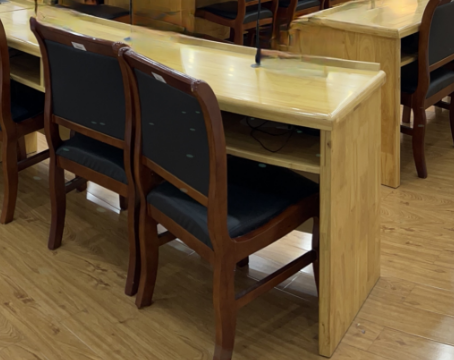 5、椅子：颜色自选，规格：460(±10)*460(±10)*920 具体要求：框架：橡木框架，表面：超纤皮/西皮。海绵：密度30KG/m³高弹海绵坐垫，健康无异味，2公分厚度。（检测标准按QB/T 2280-2016、GB/T 10802-2006）；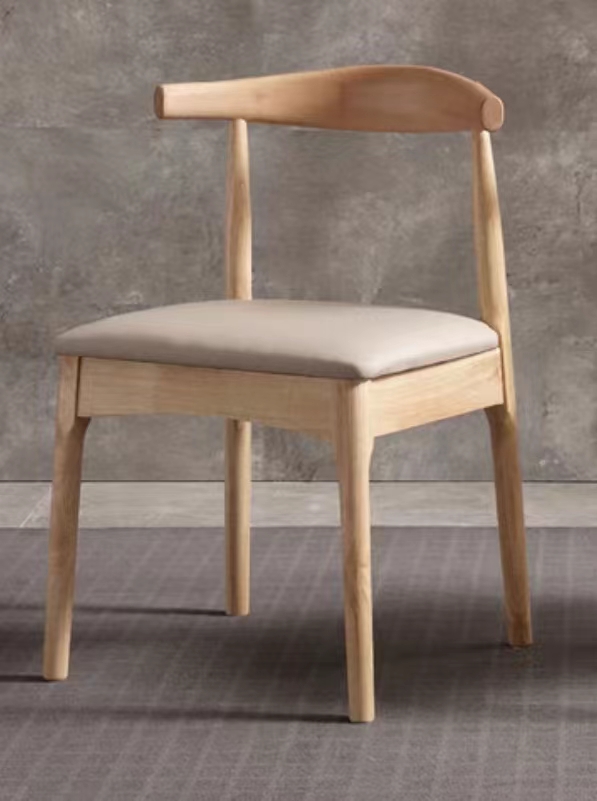 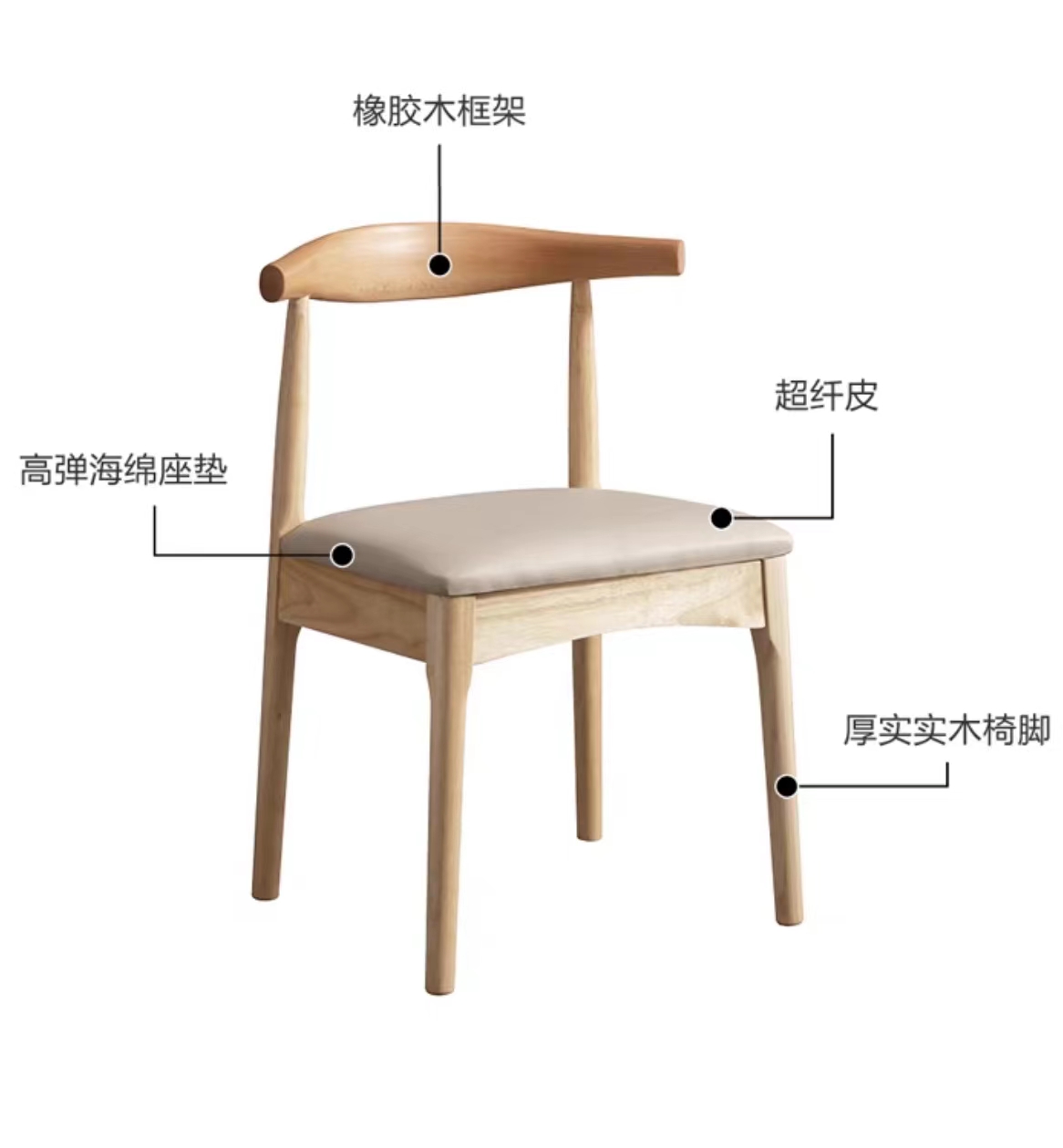 备注：家具图片仅供参考46序号分项名称分项价格总价总价条款号约定内容1.4.21.5.11.5.2 1.5.31.6.21.7.11.7.21.7.31.8.61.92.3.22.4.12.4.32.8 2.12.32.12.42.16.12.16.32.20 序号评分项目评标内容分值1设备技术性能本项共30分。完全满足招标文件要求得30分。打“★”号的性能指标为实质性指标，若出现负偏离作无效标处理；打“▲”号的性能指标出现负偏离每项扣3分，其他一般性指标出现负偏离每项扣1分，扣完为止。302供货方案根据投标人提供的详细供货方案，包括设备供货计划，供货组织保障、时间节点安排等情况进行打分。（0-5分）53实施能力、售后服务及培训方案1、根据提供的售后服务承诺和措施（如专业售后服务队伍，完善的售后体系，提供电话热线、咨询响应时间服务，本地售后服务点，现场服务到达情况，质保期内承诺备品备件准备情况，送达时间等）及培训的内容、人员安排、培训时间安排等进行打分，（0-4分）。2、投标人具有售后服务认证（认证范围包含但不仅限于信息系统集成）的得2分，具有信息技术服务管理体系（ISOIEC20000-1）认证的得2分，提供证书原件扫描件，否则不得分。3、投标人承诺原质保期要求的基础上，每增加6个月服务，则加0.5分，最多得2分。104企业实力投标人具有信息系统建设和服务能力（CS）资质证书的，得2分。证明材料：提供有效证书扫描件，并加盖投标人公章。25投标产品销售案例提供近2021年1月1日（以签订合同时间为准）至今同类型产品案例，每个得1分，最高得3分。提供合同复印件及客户联系方式并加盖公章。36功能演示（1）投标人需进行相关功能操作演示，演示过程必须由演示人员和演示设备自始至终贯穿在演示场景中按招标要求规定的每项功能进行分步讲解和操作，使用PPT或无人员操作的视频功能截屏等方式演示不得分。（2）要求演示总时长不超过15分钟。（3）演示内容及要求如下：1、对终端机设备的发言状态指示功能进行演示，设备在具有发言权限时，其鹅颈麦克端、主控制屏幕端、发言按键、设备背部都具有明显的状态提示； 0-4分。2、对同声传译训练系统操作界面区域进行演示，学生可自带移动设备通过本地WIFI网络接入该系统，头像及实名皆显示于教师控制界面的在同一窗口界面下，且可明显区分本地学生或通过互联网登陆的远端学生；根据演示情况进行打分，0-3分。3、对同声传译训练系统进行跨校区、跨楼宇多个班级合并为一个教室的演示，在同一窗口界面下进行同步对全部班级进行屏幕广播、同声传译训练的教学功能；根据演示情况进行打分，0-3分。4、对同声传译训练系统进行演示，通过远程教师端，对教室内学生和其他远程端教室的学生同步进行同传教学及训练，表现为主发言、代表发言。译员在收听原语的同时能在译员机显示屏上看到发言者的实时图像信息，且可将音视频资源实时录制并存储；根据演示情况进行打分，0-3分。5、对网关控制器的功能进行演示，要求以下功能在同一台嵌入式设备内实现，不接受多台设备或者板卡叠加实现。根据演示情况进行打分， 1）演示通过网关控制器设备进行2 路电脑声音输入，2路立体声输出，以及2*100W功放输出功能；0-2。2）演示通过网关控制器设备的 USB 口输出给腾讯/钉钉，实现视频会议功能；0-2。3）演示通过网关控制器设备双上行网络出口，网络端口可设置动态/静态地址，两路可独立配置桥、NAT 模式的功能；0-1。4）演示通过网关控制器设备可配置多个控制屏，通过平台远程修改控制界面，界面内容当场生效的功能；0-2。20序号招标文件章节及具体内容投标文件章节及具体内容偏离说明12……项目名称项目类型简要描述合同金额（万元）开竣工日期项目地址与采购单位联系电话所在页码序号设备名称投标品牌及型号规格配置详细说明数量备注12345  工作日内容123456789101112131415…序号机构名称机构性质注册地址服务技术人员数量联系电话序号类别姓名性别年龄学历专业职称本项目中的职责响应时间到达现场时间总协调人售后人员…姓名页码截止投标时间近3年业绩及承担的主要工作情况，曾担任项目经理的项目应列明细性别年龄职称毕业时间所学专业学历资质证书编号其他资质情况联系电话序号姓名性别年龄学历(页码)专业(页码)职称(页码)本项目中的职责项目经历参与本项目的到位情况课程名称提供的资料持续时间授课教师培训对象培训地点课程费用费用总计序号名称品牌（如果有）规格型号数量单价合计备注（如果有）1××2××…投标报价（小写）投标报价（小写）投标报价（小写）投标报价（小写）投标报价（大写）投标报价（大写）投标报价（大写）投标报价（大写）行业名称指标名称计量单位大型中型小型微型农、林、牧、渔业营业收入(Y)万元Y≥20000500≤Y＜2000050≤Y＜500Y＜50工业 *从业人员(×)人×≥1000300≤×＜100020≤×＜300×＜20工业 *营业收入(Y)万元Y≥400002000≤Y＜40000300≤Y＜2000Y＜300建筑业营业收入(Y)万元Y≥800006000≤Y＜80000300≤Y＜6000Y＜300建筑业资产总额(Z)万元Z≥800005000≤Z＜80000300≤Z＜5000Z＜300批发业从业人员(×)人×≥20020≤×＜2005≤×＜20×＜5批发业营业收入(Y)万元Y≥400005000≤Y＜400001000≤Y＜5000Y＜1000零售业从业人员(×)人×≥30050≤×＜30010≤×＜50×＜10零售业营业收入(Y)万元Y≥20000500≤Y＜20000100≤Y＜500Y＜100交通运输业 *从业人员(×)人×≥1000300≤×＜100020≤×＜300×＜20交通运输业 *营业收入(Y)万元Y≥300003000≤Y＜30000200≤Y＜3000Y＜200仓储业*从业人员(×)人×≥200100≤×＜20020≤×＜100×＜20仓储业*营业收入(Y)万元Y≥300001000≤Y＜30000100≤Y＜1000Y＜100邮政业从业人员(×)人×≥1000300≤×＜100020≤×＜300×＜20邮政业营业收入(Y)万元Y≥300002000≤Y＜30000100≤Y＜2000Y＜100住宿业从业人员(×)人×≥300100≤×＜30010≤×＜100×＜10住宿业营业收入(Y)万元Y≥100002000≤Y＜10000100≤Y＜2000Y＜100餐饮业从业人员(×)人×≥300100≤×＜30010≤×＜100×＜10餐饮业营业收入(Y)万元Y≥100002000≤Y＜10000100≤Y＜2000Y＜100信息传输业 *从业人员(×)人×≥2000100≤×＜200010≤×＜100×＜10信息传输业 *营业收入(Y)万元Y≥1000001000≤Y＜100000100≤Y＜1000Y＜100软件和信息技术服务业从业人员(×)人×≥300100≤×＜30010≤×＜100×＜10软件和信息技术服务业营业收入(Y)万元Y≥100001000≤Y＜1000050≤Y＜1000Y＜50房地产开发经营营业收入(Y)万元Y≥2000001000≤Y＜200000100≤Y＜1000Y＜100房地产开发经营资产总额(Z)万元Z≥100005000≤Z＜100002000≤Z＜5000Z＜2000物业管理从业人员(×)人×≥1000300≤×＜1000100≤×＜300×＜100物业管理营业收入(Y)万元Y≥50001000≤Y＜5000500≤Y＜1000Y＜500租赁和商务服务业从业人员(×)人×≥300100≤×＜30010≤×＜100×＜10租赁和商务服务业资产总额(Z)万元Z≥1200008000≤Z＜120000100≤Z＜8000Z＜100其他未列明行业 *从业人员(×)人×≥300100≤×＜30010≤×＜100×＜10行业行业类别类型资产总额货币金融服务货币银行服务银行业存款类金融机构中型5000亿元（含）至40000亿元货币金融服务货币银行服务银行业存款类金融机构小型50亿元（含）至5000亿元货币金融服务货币银行服务银行业存款类金融机构微型50亿元以下货币金融服务非货币银行服务银行业非存款类金融机构中型200亿元（含）至1000亿元货币金融服务非货币银行服务银行业非存款类金融机构小型50亿元（含）至200亿元货币金融服务非货币银行服务银行业非存款类金融机构微型50亿元以下货币金融服务非货币银行服务贷款公司、小额贷款公司及典当行中型200亿元（含）至1000亿元货币金融服务非货币银行服务贷款公司、小额贷款公司及典当行小型50亿元（含）至200亿元货币金融服务非货币银行服务贷款公司、小额贷款公司及典当行微型50亿元以下资本市场服务资本市场服务证券业金融机构中型100亿元（含）至1000亿元资本市场服务资本市场服务证券业金融机构小型10亿元（含）至100亿元资本市场服务资本市场服务证券业金融机构微型10亿元以下保险业保险业保险业金融机构中型400亿元（含）至5000亿元保险业保险业保险业金融机构小型20亿元（含）至400亿元保险业保险业保险业金融机构微型20亿元以下其他金融业金融信托与管理服务信托公司中型400亿元（含）至1000亿元其他金融业金融信托与管理服务信托公司小型20亿元（含）至400亿元其他金融业金融信托与管理服务信托公司微型20亿元以下其他金融业控股公司服务金融控股公司中型5000亿元（含）至40000亿元其他金融业控股公司服务金融控股公司小型50亿元（含）至5000亿元其他金融业控股公司服务金融控股公司微型50亿元以下其他金融业其他未包括的金融业除贷款公司、小额贷款公司及典当行以外的其他金融机构中型200亿元（含）至1000亿元其他金融业其他未包括的金融业除贷款公司、小额贷款公司及典当行以外的其他金融机构小型50亿元（含）至200亿元其他金融业其他未包括的金融业除贷款公司、小额贷款公司及典当行以外的其他金融机构微型50亿元以下